データ解析講習会 HSC実習0. 事前説明0-1. 本実習の進め方についてHSC実習では、HSC観測データ（低赤方偏移 銀河団領域、２バンド）に対して一通りのパイプライン処理をかけて簡単な解析（色等級図を作る）を行います。この Google Doc に沿って進めて行きますが、適時以下の資料も参照していきます。HSC画像処理概論 スライド資料（古澤さん講義資料）結果の確認・簡易解析 Jupyter notebook （多波長解析システムの /lfs06/mawatrkn/Lecture2022/CheckOutput.ipynb をコピーして使ってもらう）本Google doc の左上の「ドキュメントの概要を表示」を押すと目次が見れて、好きな章に移動できます。処理がうまくいかなかったり、質問がある場合は、その場で声をあげてください。後で聞くためのメモ程度であれば、本Google docの該当箇所においてコメント機能を使ってコメントしてください。文章をドラッグすると右側に「コメントを追加」というのが出てきますのでそこからお願いします。質問の内容によっては（すぐにメイン講師が対応できなさそうであれば）、会場もしくはZoomにいるHSCまたはADCチームの方が対応します。Zoomの場合は、breakout roomに入っていただき、画面共有しながら相談してください。# Zoom画面共有について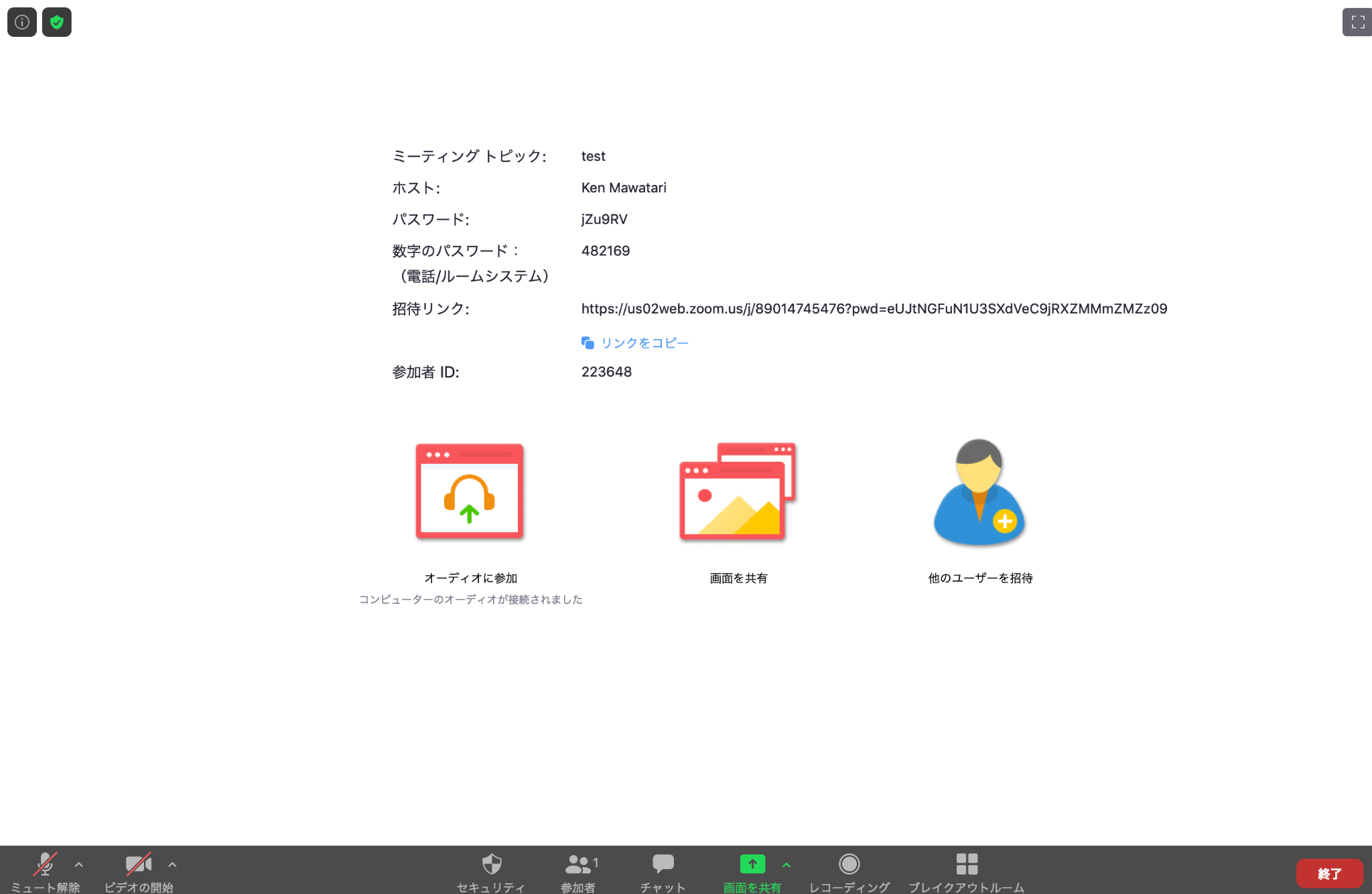 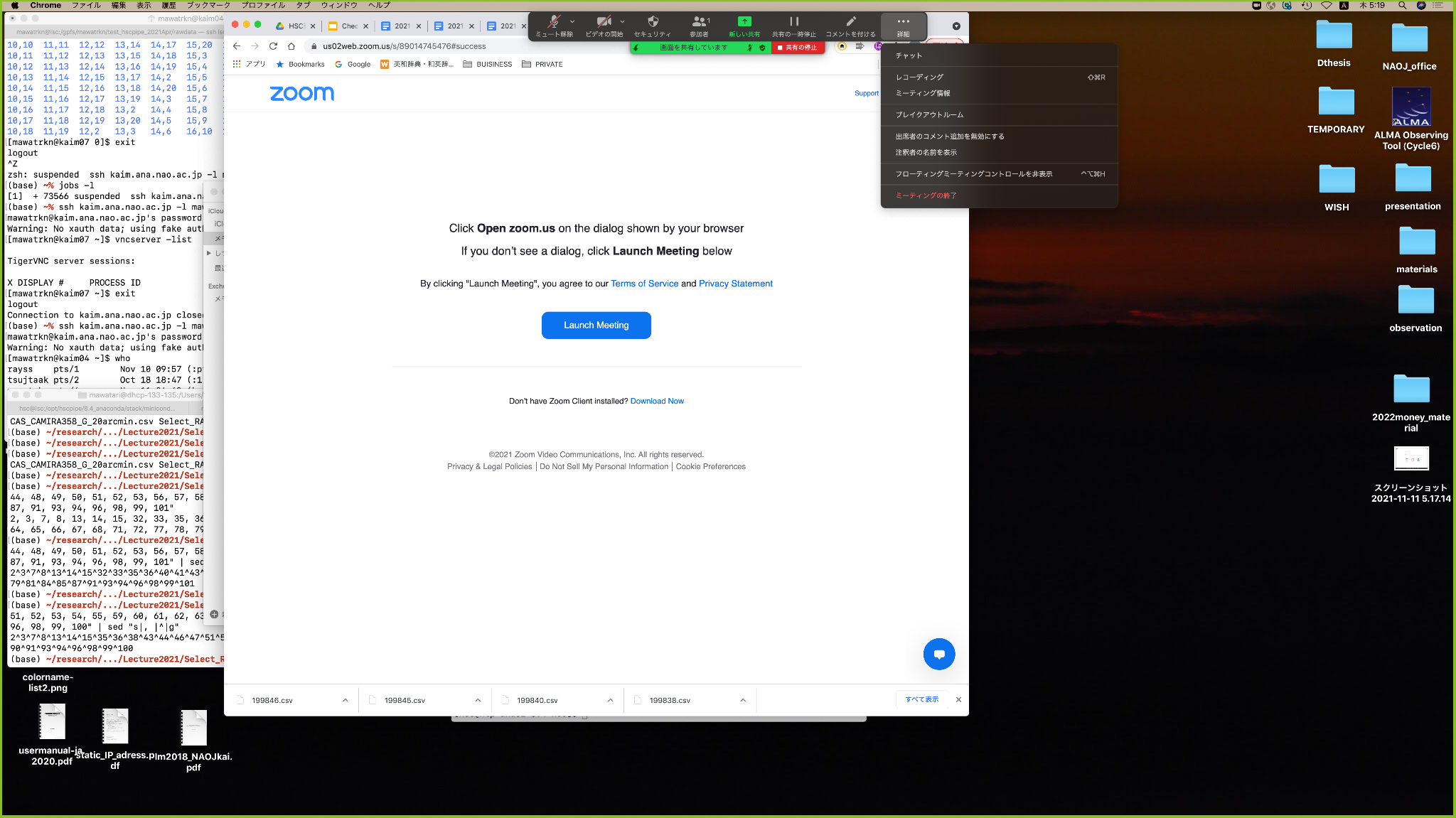 参考資料データ解析概論（古澤さん講義資料） -> 古澤さん講義資料hscpipeウェブサイト（随時更新中） -> https://hsc.mtk.nao.ac.jp/pipedoc/pipedoc_8/index.htmlHSCウェブサイト -> https://www.subarutelescope.org/Observing/Instruments/HSC/index.htmlHSC-SSPウェブサイト -> https://hsc-release.mtk.nao.ac.jp/doc/HSC ヘルプデスク -> helpdesk@hsc-software.mtk.nao.ac.jp方針：なるべくゼロベースで進めていくつもりです。HSCのデータ処理は膨大な量の生成物があり、カタログも画像も複雑です。出力ファイルの確認や扱い方に関しては、スマートな方法もありますが、ここでは原始的な（何をやっているかわかる）方法で進めていきます。0-2. HSC について-> HSC画像処理概論スライド0-3. 解析するデータについてCAMIRA clusters (Oguri et al. 2018, PASJ, 70, 20 , Nishizawa et al. 2018, PASJ, 70, 24) というlow-z 銀河団カタログの中の一つを扱う。CAMIRA clusterは、HSC-SSPという戦略サーベイによる広視野マルチバンドデータから測光的に選ばれた銀河団候補。銀河団には赤い銀河が多く、redsequenceという系列がよく見える。そのことを利用して、赤い色の密集領域を銀河団候補として選び出している。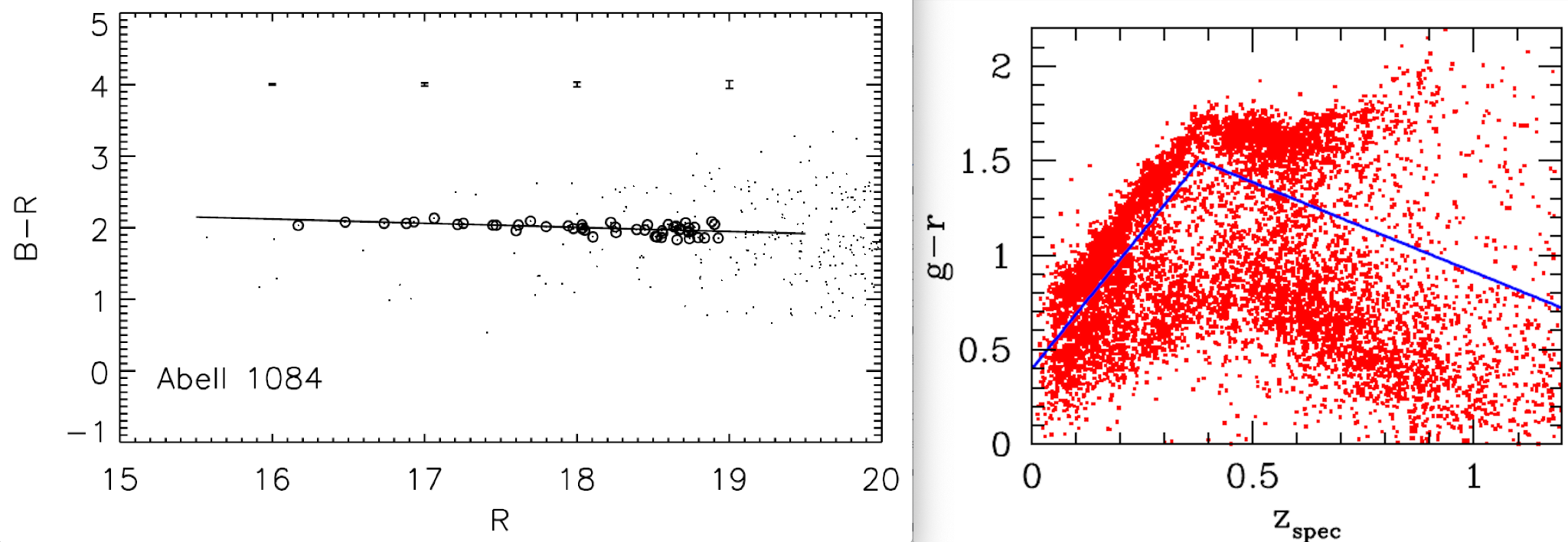 左図) Red sequence の例（Stott et al. 2009, MNRAS, 394, 4より引用）右図) Redshiftに対する銀河の色の変化。Red sequenceを作る赤い銀河の系列が青線より上に見られる（Oguri et al. 2018, PASJ, 70, 20より引用）今回はその中でも確からしいものとして、中心銀河（Brightest Cluster Galaxy; BCG）の分光redshiftが決まっていて、richnessが高いものを選んだ。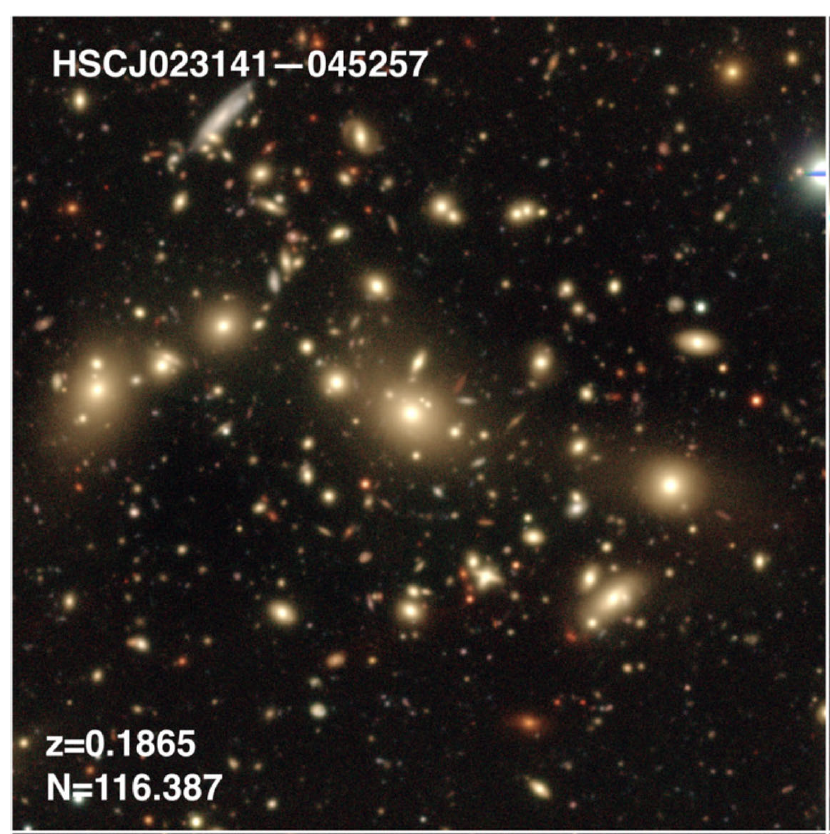 今回扱うCAMIRA-358の画像（Oguri et al. 2018, PASJ, 70, 20 より）生データの収集方法 論文（Oguri et al. 2018, PASJ, 70, 20）カタログの情報# ID  Name  RA  Dec  z_photo  Richness  z_spec  358 HSCJ023141-045257  37.921558  -4.882586 0.1865 116.387  0.18521z=0.19 に対しては、観測g-rカラーがrest-frame U-Vに対応するので良い（red-sequenceをみるのに適している）gバンド(HSC-G)とrバンド(HSC-R)それぞれに使うVisitとCCDを厳選する色々な方法があるが、HSC-SSP の DAS というサービスhttps://hsc-release.mtk.nao.ac.jp/doc/index.php/data-access__pdr3/を使うと、比較的シンプルにその領域にあるvisitを検索できる（ちょっと力技で面倒だけど）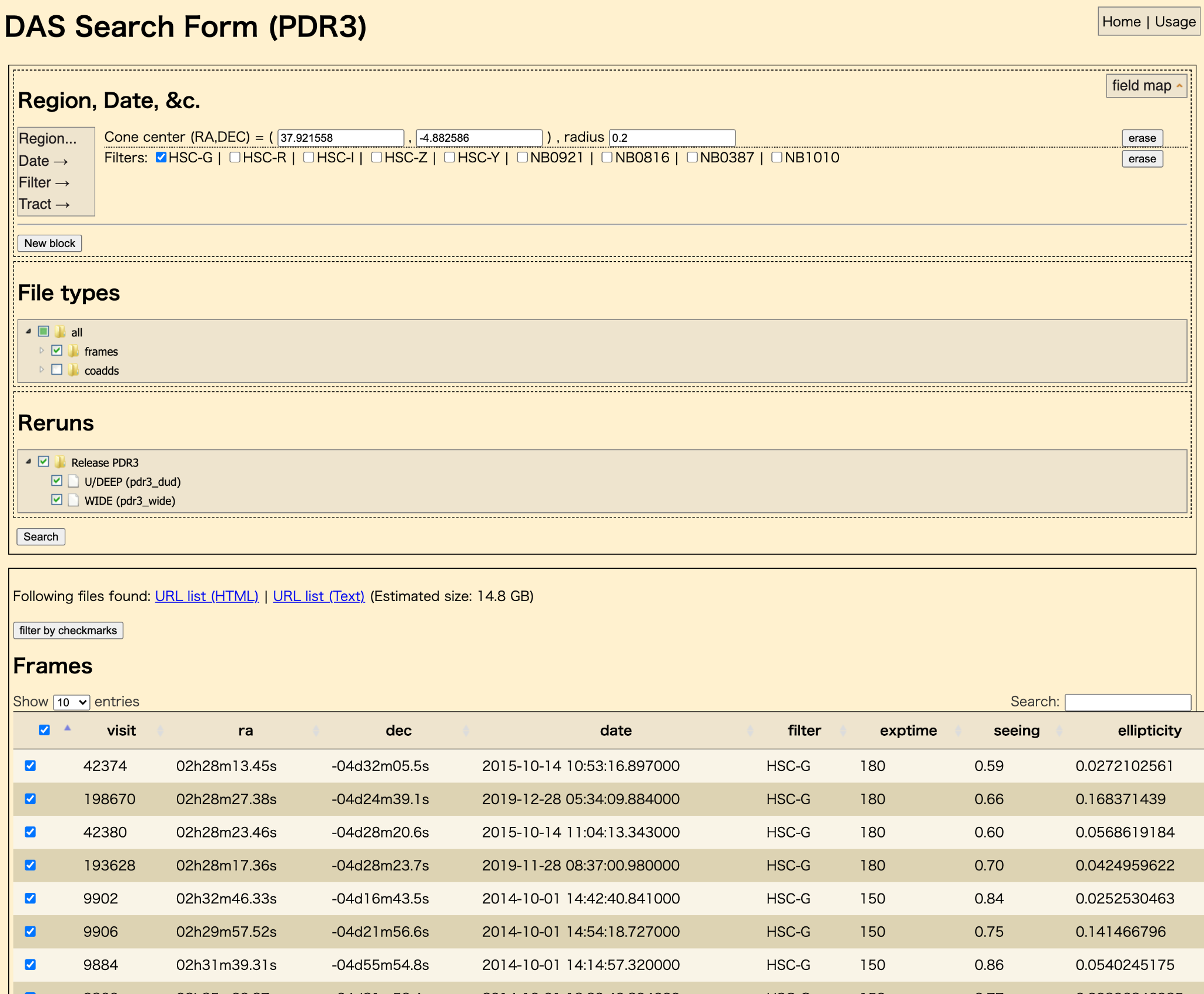 よりスマートもしくは高度な検索がしたければ、CASというサービスからSQLコードを書いて検索すると良い。以下は、ターゲット天体から300arcsec以内のgバンド(HSC-G)データを、visit&CCD毎に出力するようにした例。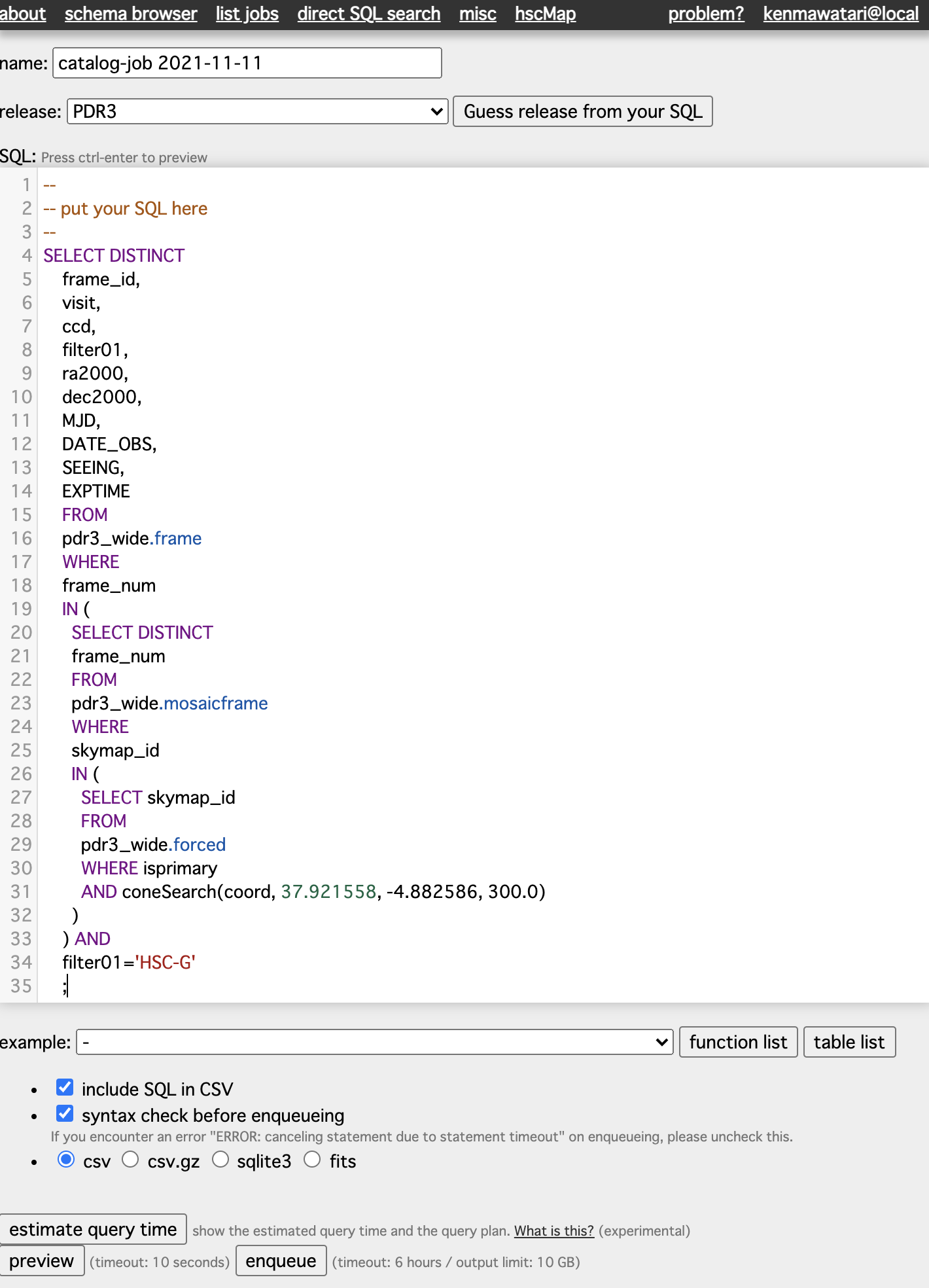 またSMOKAというサービスもある -> 2021年講習会 SMOKA紹介資料今回の講習会では、時間の都合もあるのでターゲット天体から以下の条件を満たすデータを厳選した。バンド毎の作業の時に以下のvisit, ccdに限定する。# 時間の余裕があるときはCCDは使えるもの全部使った方が安全ターゲット 天体から大体10arcmin以内seeing < 1arcsecexposure time > 60sec2014 Nov に取られたデータ：同じ時期に取られたデータの方がキャリブデータの扱いがシンプル最終的に使うデータは以下の通りHSC-G : 5 visits, 46 ccdsvisit = 11564^11584^11592^11600^15212ccd = 2^3^7^8^13^14^15^32^33^35^36^40^41^43^44^48^49^50^51^52^53^56^57^58^59^60^61^64^65^66^67^68^71^72^78^79^81^84^85^87^91^93^94^96^98^99HSC-R : 5 visits, 42 ccdsvisit = 11430^11434^11526^11536^16180ccd = 2^3^7^8^13^14^15^35^36^38^43^44^46^47^51^52^53^54^55^59^60^61^62^63^67^68^69^71^72^78^79^81^84^85^87^90^91^93^94^96^98^99バンド共通のキャリブデータ（BIAS,DARK） : 55 ccdsccd = 2^3^7^8^13^14^15^32^33^35^36^38^40^41^43^44^46^47^48^49^50^51^52^53^54^55^56^57^58^59^60^61^62^63^64^65^66^67^68^69^71^72^78^79^81^84^85^87^90^91^93^94^96^98^99# 上記のvisitとccdは /lfs06/mawatrkn/Lecture2022/UsefulLink.txt にもメモしておいたキャリブデータの選び方観測日時と近いもの（2014 Nov）を以下から選ぶことhttps://www.subarutelescope.org/Observing/Instruments/HSC/calib_data.html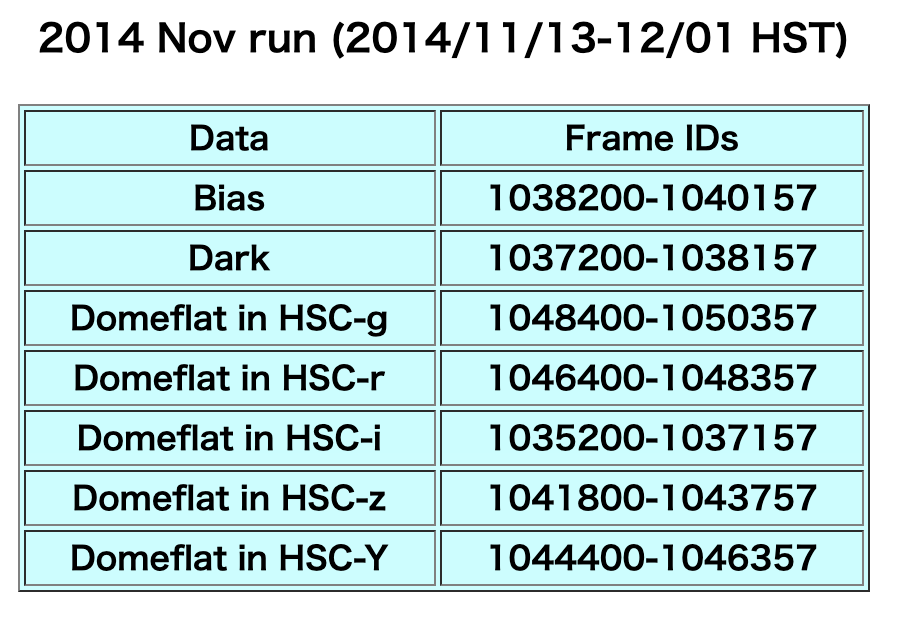 0-4.解析環境について多波長解析システム（MDAS）を使うhttps://www.adc.nao.ac.jp/MDAS/mdas_j.html# VNCで画面を共有https://docs.google.com/document/d/1y6jgnoI9ScTS8Xs6gqhcBUvVppcYoM-tKFae_C3cQ1s/editユーザー情報の確認アカウント名     使用サーバー名    ワーキングスペースsubaru01　　　　　kaim01	  /lfs02/subaru02　　　　　kaim01	  /lfs02/subaru03　　　　　kaim02           /lfs09/subaru04　　　　　kaim02	 /lfs09/subaru05　　　　　kaim03	 /lfs10/    欠席subaru06　　　　　kaim03	 /lfs10/subaru07　　　　　kaim04	 /lfs11/subaru08　　　　　kaim04	 /lfs11/subaru09　　　　　kaim05	 /lfs13/subaru10　　　　　kaim05	 /lfs13/subaru11　　　　　kaim06	 /lfs16/mawatrkn（講師）   kaim06	 /lfs06/まずはVPNを繋いだ上でsshログイン% ssh <アカウント名>@kaim??.ana.nao.ac.jp -XYリモート先でVNCサーバを立ち上げる% vncserverディスプレイ番号が出てくるはずなので覚えておくリモート元（クライアント側）で画面共有するMacかWindowsかで違うので、自分の環境にそったことをおこなうこと（講師によるMacの場合のデモンストレーション）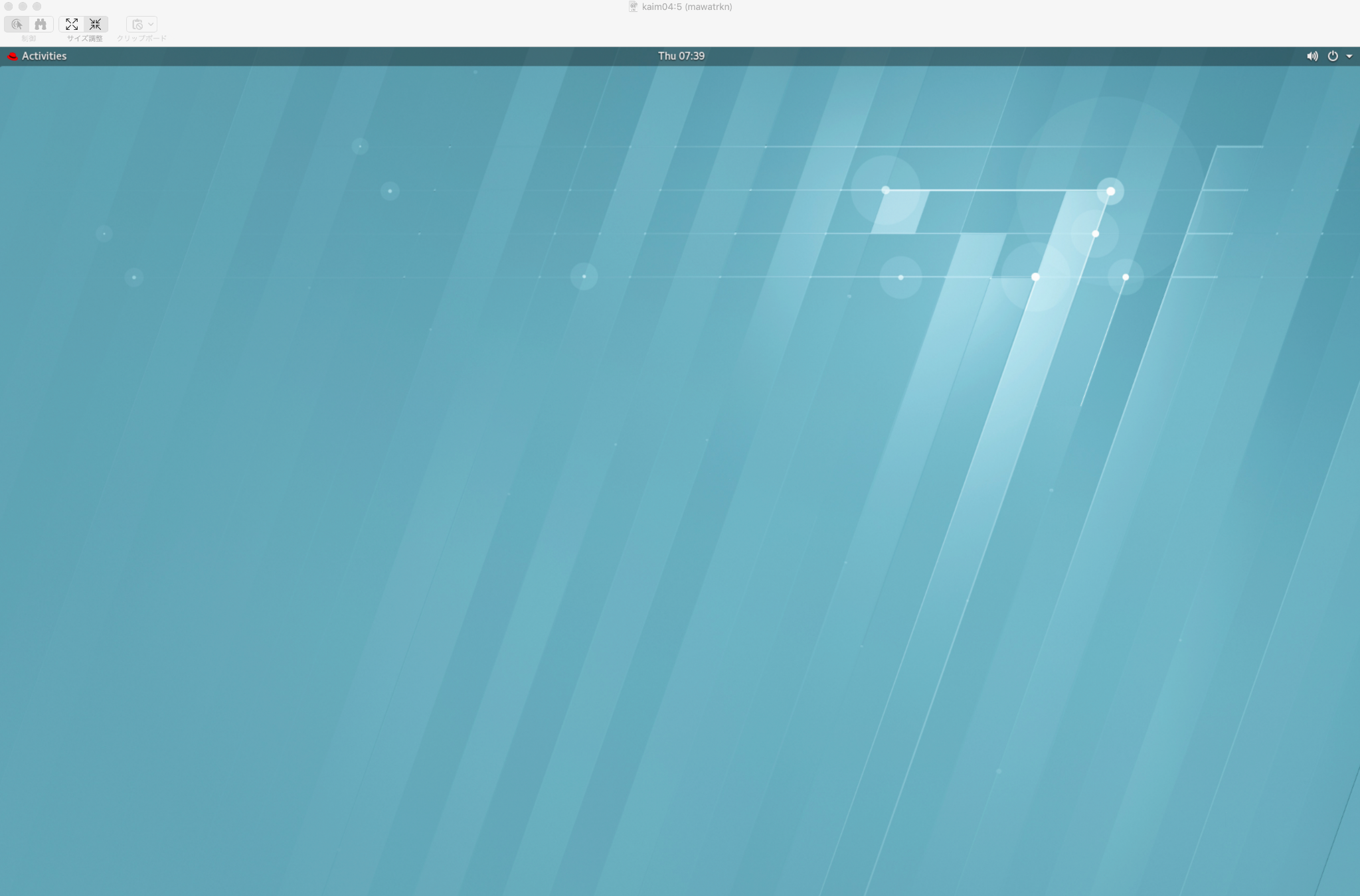 “完全に”終わらせるとき（最終日まで落とさないこと）「VNC上デスクトップ画面右上の電源ボタンをクリックし、表示されるアカウント名をクリック、表示される「Log Out」をクリック、また「Log Out」をクリックする。間違えて画面共有を消してしまうことがあると思うが、ターミナルでkaim??に接続してvncserverを落とすこともできるので慌てなくてOK（方法は上記資料をみること）Note. バッチ処理計算機（kaibm, kaibh）があるが、今回は対話型でコマンド打ちながら実行する% bashから作業すること日を跨ぐ作業の時にリモートデスクトップをログアウトするとターミナルが終わっちゃうので・・・ -> VNCサーバー立ち上げっぱなしで共有画面切って、翌日またひらけばOK. その間にsshで入ったターミナルは落としても大丈夫（パソコン落としても大丈夫）hscpipeの動作環境https://hscdata.mtk.nao.ac.jp/hsc_bin_dist/index-ja.html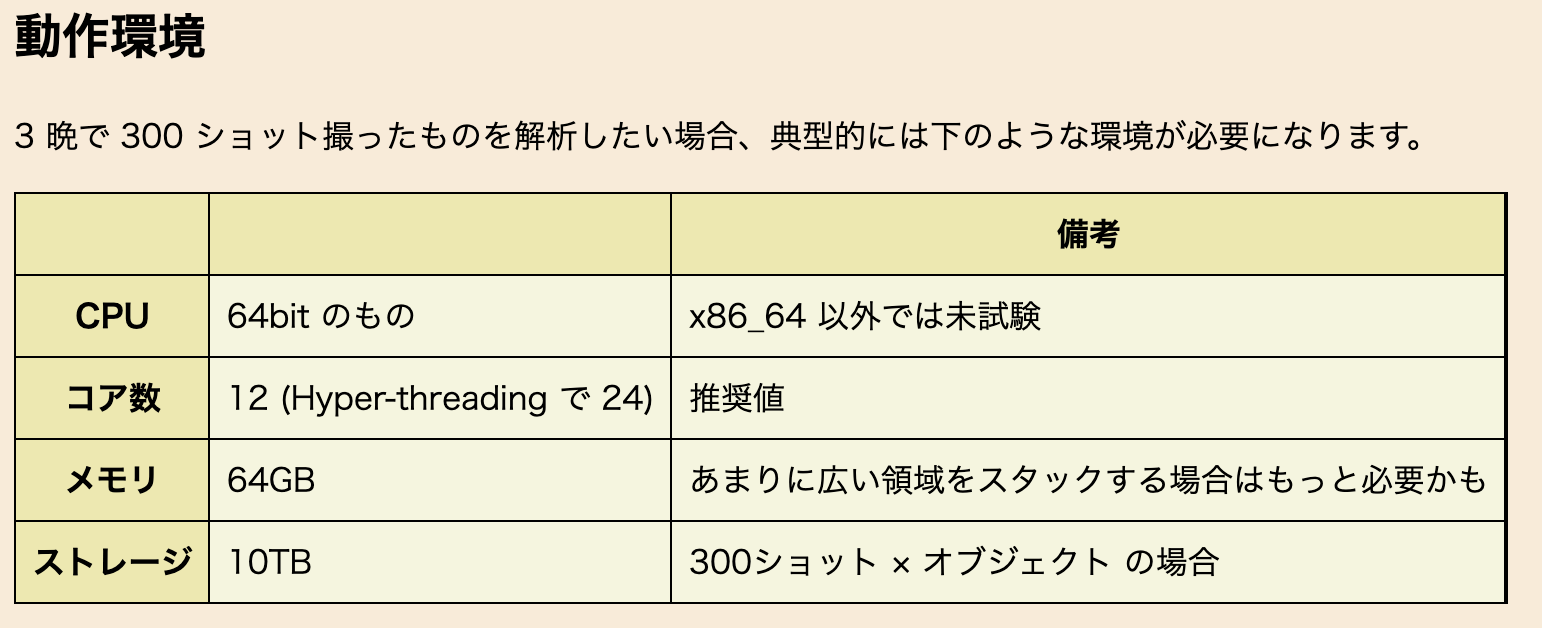 とMDAS仕様を比べるとhttps://www.adc.nao.ac.jp/MDAS/ug/mdas-ug_j/4-1.html#SECTION00512110000000000000大丈夫.本実習では、MDAS 対話型kaim（16コア、192Gメモリ、12TB）で、一人当たり6コア使うことを基本とする。kaim系１サーバーあたりHSC実習者は２人割り当てられているので余裕があるはずだが、何かの間違いで他のユーザーが使ってる場合もありうるので、マシン負荷を気にしながら作業すること（後述）。0-5. 知ってると便利なtips / 用語0-5-1. 基本的なコマンド操作タブ   :  ターミナル上でディレクトリやファイル名を全部タイプしなくても途中でタブ押せばありうるものを予想してくれる。（bash機能）シンボリックリンク (ln -s)  :  よそにある実体になりすましてくれるリンク（なりすまし、ショートカット、のようなイメージ）2>&1 | tee XXX.log  # 標準エラー出力を標準出力に出して、それらを同時にファイル出力もする。0-5-2. MDAS リモート画面におけるtipsMDAS リモート画面におけるコピペGoogle doc (firefox)でコピー : Ctrl + cGoogle doc (firefox)でペースト : Ctrl + vターミナルで文字をコピー : Shift + Ctrl + cターミナルで文字をペースト : Shift + Ctrl + v Firefoxやターミナルなどアプリを開くときは左上のActivitiesタブから0-5-3. HSC用語リポジトリ・レジストリ : hscPipeは決まったディレクトリ構造に沿ってデータ・データベースを配置する仕様になっている、そのデータ配置を「リポジトリ」、データベースを「レジストリ」と呼んでいる。rerun：ある共通の解析パラメータを用いて画像を生成するまでの一つの解析プロセス（概念）を rerun と呼ぶ。解析結果の画像、カタログ、中間生成物の実体は全て、rerun 名ディレクトリ以下に置かれる。解析パラメータを変えて解析をやり直す時はrerun名を変えてやれば混乱せずにすむ。Pointing : 観測 epochのことVisit : HSC１ショットのこと。1Visit = 116 CCD のデータからなる。生画像名ルールとも関連するが、visit IDは偶数しかない。Tract / Patch : 天域IDのこと。大体 2 x 2 平方度の大きさからなる”Tract” と 1 tractを4200pix x 4200pix の正方形の集合に分割したものが”patch”である。 自分で決めることもできるし、HSC-SSPと同じTract/patch設定にすることもできる。CCD ID : ２種類あるので注意。生データに使用されるSOD-ID（例: 1_04）とhscPipe解析時の識別番号であるDET-ID（例：034）。生画像名のルール： HSCA<８桁の数字>.fits . 8桁の数字はvisit と CCD （SOD-ID）の組み合わせからなる。例１) visit=22348 , SOD-ID=0_04（DET-ID=065） => HSCA02234804.fits例２) visit=22348 , SOD-ID=1_04（DET-ID=034） => HSCA02234904.fits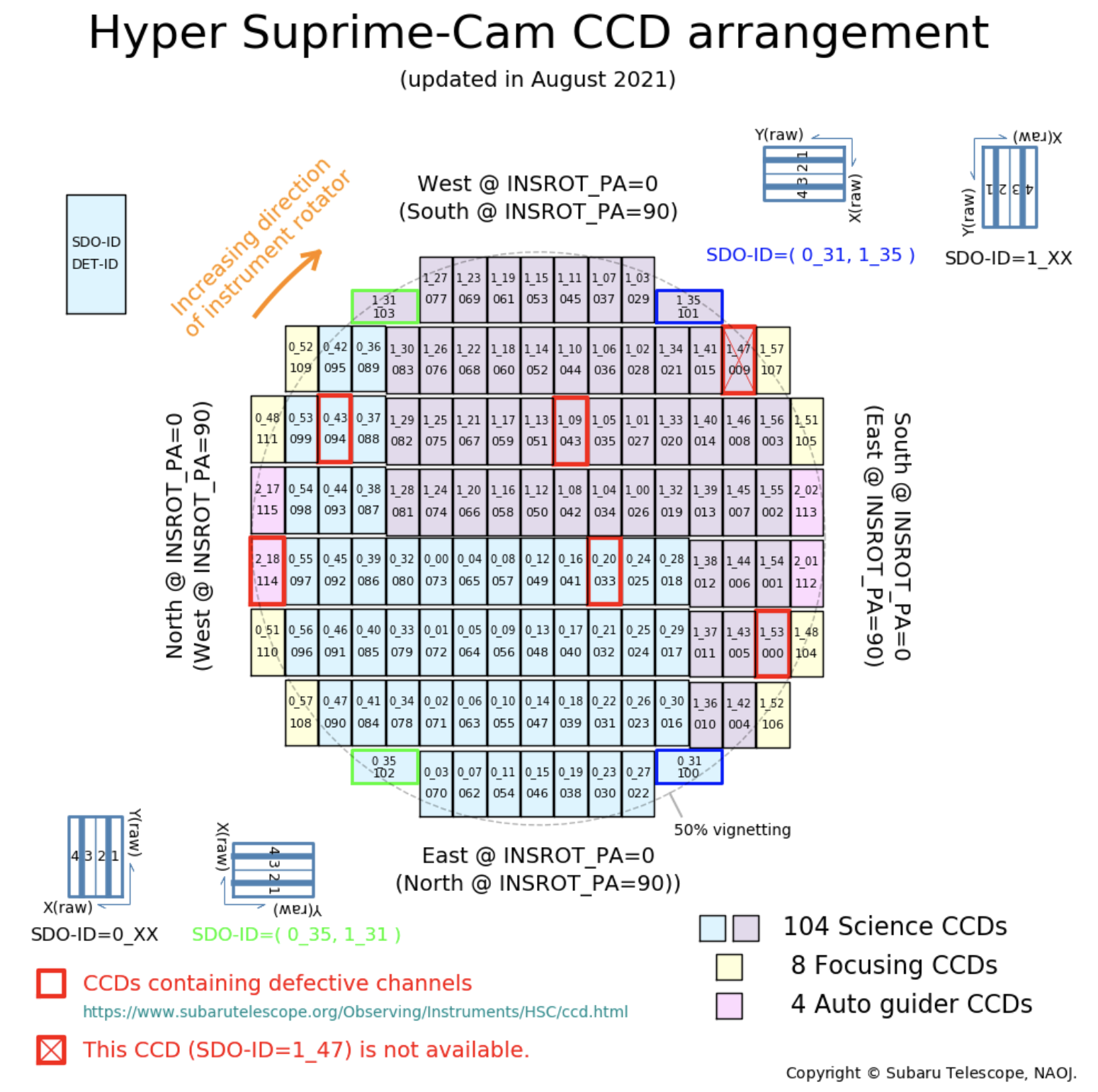 さらに詳しい用語はパイプラインマニュアルページにある。https://hsc.mtk.nao.ac.jp/pipedoc/pipedoc_8/tutorial_j/basic_info.html#basic-info0-5-4. その他hscpipeのタスクをやり直す際には、出力ファイル（シンボリックリンクとかレジストリファイルも）を消してからやり直すと安心・安全; 出力ファイルの把握をしておかないとダメJupyter notebook : defaultでpython3のものが入ってる。 （デフォルトでは）hscPipeと共存できない（が、工夫すればできるはず）。MDAS リモート画面においてfirefoxを開いた状態で、ターミナルからjupyter notebookと打てば立ち上がるGoogle Docからコピペすると時々文字化けするので注意; 例えば シングルクオーテーション -> オプションで文字列を指定するとき（例えばフィルター）シングルクオーテーションで囲むのは必須ではないが、流儀として囲んだりする例もあるので（例えばhscpipeウェブサイト）sqlite3 文法 -> 実際に使いながら1. hscpipe8.4のインストール（本実習ではスキップ）データ保存期間が無限の場所（ホームディレクトリ）に入れたいけど、PanSTARRS のアストロメトリファイルを入れようとすると400GBもあるので全然足りない・・・↓lfs06/mawatrkn/以下におく（12ヶ月で消えるけど仕方ない）# hscpipe本体https://hsc.mtk.nao.ac.jp/pipedoc/pipedoc_8/install_env_j/install.html#installローカルにダウンロードしたものをMDASにscpしてインストールコマンドをうつ% scp hscPipe-8.4-centos-7-x86_64.v4.tar.xz mawatrkn@kaim.ana.nao.ac.jp:/lfs06/mawatrkn/そこで展開、インストールコマンドをうつ% tar xvaf hscPipe-8.4-centos-7-x86_64.v4.tar.xz% cd hscpipe/8.4% ./install.sh# STRAY LIGHT (Y)データ; これはウェブから取ってこれる% cd /lfs06/mawatrkn% curl -L https://hscdata.mtk.nao.ac.jp/hsc_bin_dist/STRAY_LIGHT.tar.xz | tar -xJf -# アストロメトリ用のPS1ファイル；LSCにあるものをコピー# LSCの中からkaimに送れないかテスト -> No problem% cd /gpfs/% scp -r ps1_pv3_3pi_20170110/ mawatrkn@kaim.ana.nao.ac.jp:/lfs06/mawatrkn/# もしくは以下のURLからwgetなどで取ってきても良いhttps://hscdata.mtk.nao.ac.jp/hsc_bin_dist/reference-ps1_pv3_3pi_20170110.tar.xz2. 生データの用意（本実習ではスキップ）世話人がMDASの中まで運んでおいて、それを読み込んで実行してもらう。データセレクションに関しては、0-3.参照実際に自分のデータをいじる時は、STARSから取得することがほとんどhttps://stars.naoj.org/またはSMOKAhttps://smoka.nao.ac.jp/index.ja.jsp3. 解析準備（実際の参加者にやってもらうのはここから）3-0. MDASリモートデスクトップで環境整える以下のアプリを常に立ち上げるようにする。# 左上のActivitiesから全て探せるターミナル Firefox : Google doc と jupyter notebook用. Google docで個人アカウントにログインしたい人はPrivate window というモードから入りましょうKSysGuard : アクティビティモニタGoogle Doc や 必要になりそうなウェブサイトのリンクは以下のファイルに書かれているのでcatなどで中身を確認してコピペしてください。% cat /lfs06/mawatrkn/Lecture2022/UsefulLink.txtターミナルでワーキングスペースを作る# ワークスペースの割り当て（0-4.）にしたがって作成する% cd /lfs??/% mkdir -p <ユーザーアカウント>/Lecture2022/HSC/簡易解析用のjupyter notebookファイルを世話人のディレクトリからコピーして使う% cd /lfs??/<ユーザーアカウント>/Lecture2022/% cp /lfs06/mawatrkn/Lecture2022/UsefulLink.txt .% cp /lfs06/mawatrkn/Lecture2022/CheckOutput_Day1.ipynb .（Day2,Day3用のJupyter notebookはまた改めてコピーしてもらいます）ターミナルからJupyter notebookを起動させる% jupyter notebook# &をつけてバックグラウンドにしてもいいが、つけとくとjupyterを立ち上げていることを忘れないですむ注意！ 必ずhscPipeを立ち上げていないターミナルからJupyterは立ち上げること。hscpipeを立ち上げた状態から起動させるとnumpyなどデフォルトで使えるモジュールが使えなくなったりする。jupyter notebookのウィンドウから、CheckOutput.ipynbをクリックして開く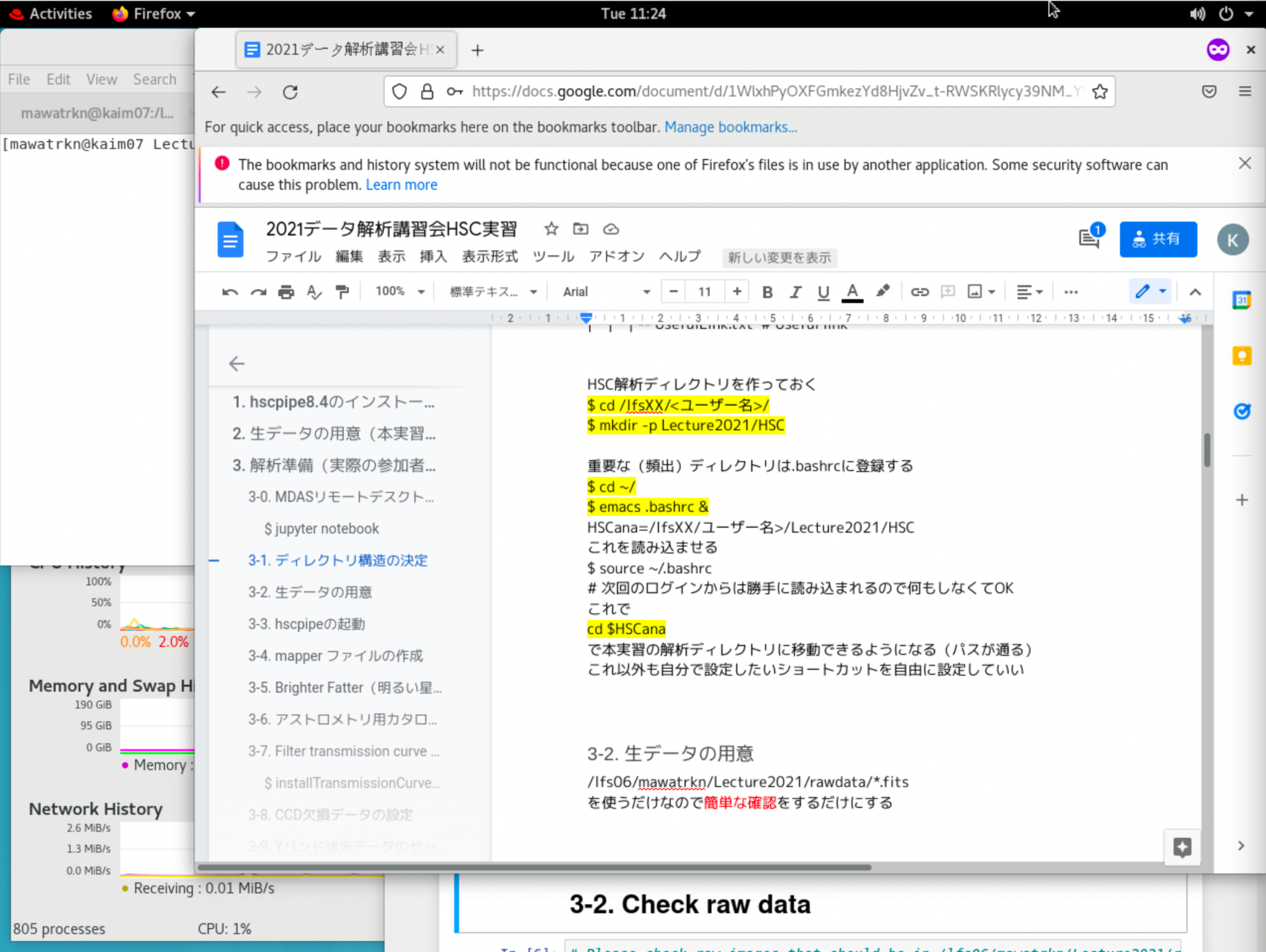 日本語が使えない（設定すればいけるはずだが、必須ではないので）。Google Docへの質問やコメントはローカルマシンから日本語でするか、brokenでいいのでリモート画面から英語でやってください。3-1. ディレクトリ構造の決定各ユーザーごとに割り当てられた lfsXX/<ユーザー名>/Lecture2022/ 以下でデータをおいたり解析したりする.# ワークスペースの割り当て（0-4.）全体的なディレクトリ構造（リポジトリ）は以下の通り/lfsXX/   # 各ユーザー毎に異なるディスク容量が割り当てられている|-- <ユーザー名>/  # これも既に用意されている|    | -- Lecture2022/    # 本解析講習会用ワークスペース|    |    | -- HSC/    # 解析ディレクトリ|    |    |    | -- registry.sqlite3   # 全データのレジストリ|    |    |    | -- <オブジェクトor領域名>/   # 生画像（シンボリックリンク）|    |    |    | -- CALIB/   # キャリブレーションデータ置き場|    |    |    |    | -- calibRegistry.sqlite3   #キャリブデータ用レジストリ|    |    |    |    | -- BFKERNEL/   # BrightFatter kernel|    |    |    |    | -- defects/   # CCD欠損データ|    |    |    |    | -- STRAY_LIGHT/   # Yバンド用迷光データ（シンボリックリンク）|    |    |    |    | -- BIAS/   # 処理されたBIAS画像へのシンボリックリンク|    |    |    |    | -- DARK/  # シンボリックリンク|    |    |    |    | -- FLAT/  # シンボリックリンク|    |    |    |    | -- SKY/  # シンボリックリンク|    |    |    | -- ref_cats/   # アストロメトリデータ置き場 |    |    |    | -- transmission/   # フィルター透過曲線データ |    |    |    | -- rerun/   # 処理した画像・カタログデータの実体が格納される|    |    |    |    | --calib/  # 処理されたキャリブデータ（BIAS, DARK, FLAT）の実体|    |    |    |    | --SSP_WIDE/  # サイエンス画像用|    |    |    |    |    | --config/  # コマンド投げた時の設定（config）が保存される|    |    |    |    |    | --pointing/  # CCD毎の一次処理の結果が格納される|    |    |    |    |    | --jointcal-results/  # jointcalによるモザイク結果が格納される|    |    |    |    |    | --deepCoadd/ |    |    |    |    |    | --deepCoadd-results/  # coadd（スタッキング）後の結果ファイルが格納される生データやhscpipe は馬渡ワーキングスペースにおいてあるものを使う/lfs06/   |-- mawatrkn/  |    | -- hscpipe/   # hscpipe 8.4|    | -- STRAY_LIGHT/  # Yバンド用迷光データファイル|    | -- ps1_pv3_3pi_20170110/   # PanSTARRアストロメトリ用ファイル   |    | -- Lecture2022/|    |    | -- rawdata/   # 本実習で使う生データ|    |    | -- UsefulLink.txt  # Useful URL link|    |    | -- CheckOutput.ipynb  # 簡易解析用Jupyter notebook重要な（頻出）ディレクトリは.bashrcに登録する% cd ~/% emacs .bashrc &HSCana=/lfsXX/<ユーザー名>/Lecture2022/HSCこれを読み込ませる% source ~/.bashrc# 次回のログインからは勝手に読み込まれるので何もしなくてOKこれで% cd $HSCanaで本実習の解析ディレクトリに移動できるようになる（独自の変数が設定される）これ以外も自分で設定したいショートカットを自由に設定していい3-2. 生データの用意 /lfs06/mawatrkn/Lecture2022/rawdata/*.fitsを使うだけなので簡単な確認をするだけにする% ls /lfs06/mawatrkn/Lecture2022/rawdata/*.fits | wc% cp /lfs06/mawatrkn/Lecture2022/rawdata/HSCA01158110.fits .% ds9 HSCA01158110.fits &3-3. hscpipeの起動 # 環境変数のリセット <- やらなくて済むならやらない. MDASではやらなくていい.  # % unset LD_LIBRARY_PATH# pipelineセットアップコマンドを登録する % source /lfs06/mawatrkn/hscpipe/8.4/bashrc# hscpipe setup コマンドで環境変数を設定. これもログインのたびに行う% setup-hscpipehscpipeをセットアップしたあとは$OBS_SUBARU_DATA_DIRなどのパスが通るようになるが、その都度確認していくことhscPipe環境を抜けたいときは環境をリセットすればいい% reset-env3-4. mapper ファイルの作成hscpipeは本来汎用性のある画像処理スクリプト群を目指しているため、今みるのはHSCデータだということを認識させるための_mapperというファイルを解析ディレクトリにおかないといけない% cd $HSCana% echo 'lsst.obs.hsc.HscMapper' > _mapper3-5. Brighter Fatter（明るい星周りで電荷が染み出して広がってしまう現象）を除くカーネルの設定実体はhscpipeの中に含まれているので、作業ディレクトリの下にデータをシンボリックリンクではるだけ# BFKERNEL ディレクトリ (名前は必ず BFKERNEL にして下さい) を $HSCana/CALIB の下に作成。% mkdir -p $HSCana/CALIB/BFKERNEL# brighter_fatter_kernel.pkl は $OBS_SUBARU_DIR/hsc/ の下にあるので、そこへ向けてリンクを張ります。 # 存在確認% ls $OBS_SUBARU_DIR/hsc/brighter_fatter_kernel.pkl% cd $HSCana/CALIB/BFKERNEL% ln -s $OBS_SUBARU_DIR/hsc/brighter_fatter_kernel.pkl3-6. アストロメトリ用カタログへのリンク貼りWCS座標やフラックスキャリブレーションのために、外部カタログ（PANSTARRS; 最終的に全天の3/4をはく目的の現在進行中の超広視野サーベイプロジェクト）を使う。単に作業ディレクトリの下にデータをシンボリックリンクではるだけ。実体は重いので以下のディレクトリに用意しておいた。# 解析ディレクトリの下に ref_cats ディレクトリを作成 (名前は必ず ref_cats にして下さい)。% cd $HSCana% mkdir ref_cats# ref_cats に移動し、リファレンスカタログへのリンクを張る。% cd $HSCana/ref_cats% ln -s /lfs06/mawatrkn/ps1_pv3_3pi_201701103-7. Filter transmission curve の設定installTransmissionCurves.pyというパイプラインコマンドでフィルターレスポンスカーブを作れるコマンド作業はどこからやってもいいが、基本的に$HSCanaディレクトリからやってlog出力させるようにする. % installTransmissionCurves.py $HSCana 2>&1 | tee $HSCana/instTransC.log# <~1min# WARNING は基本的に無視していい. ERROR や FATAL が出たらほとんどの場合途中で強制終了しているので見直し 出力: $HSCana/transmission/: 使用できるフィルターの感度曲線できているかどうか確認3-8. CCD欠損データの設定112枚あるCCD（サイエンスフレームは104）はそれぞれが4つのチャンネル(CH)を持っており、ところどころ壊れている（感度がない、線型性が担保されていないなど）https://www.subarutelescope.org/Observing/Instruments/HSC/hsc_ccd_anomaly.html% ingestCuratedCalibs.py $HSCana --calib $HSCana/CALIB $OBS_SUBARU_DATA_DIR/hsc/defects 2>&1 | tee $HSCana/ingestDefects.log# several 10sec出力: $HSCana/CALIB/defects/ と $HSCana/CALIB/calibRegistry.sqlite3確認$HSCana/CALIB/calibRegistry.sqlite3   : sqlite3 ファイル でキャリブに関する色々な情報が書かれている中身の見方は以下の通り% cd $HSCana/CALIB% sqlite3 calibRegistry.sqlite3 sqlite> .header on   # データ表示の時にヘッダー行も見せるsqlite> .tablesdefects        defects_visitsqlite> SELECT * FROM defects_visit;calibDate1970-01-01T00:00:002013-01-31T00:00:002014-04-03T00:00:002014-06-01T00:00:002015-11-06T00:00:002016-04-01T00:00:002016-11-22T00:00:002016-12-23T00:00:00sqlite> SELECT * FROM defects LIMIT 5;id|filter|ccd|calibDate|validStart|validEnd1|NONE|73|1970-01-01T00:00:00|1970-01-01|2013-01-302|NONE|73|2013-01-31T00:00:00|2013-01-31|2014-04-023|NONE|73|2014-04-03T00:00:00|2014-04-03|2014-05-314|NONE|73|2014-06-01T00:00:00|2014-06-01|2015-11-055|NONE|73|2015-11-06T00:00:00|2015-11-06|2016-03-31sqlite> .q% ls $HSCana/CALIB/defects/3-9. Yバンド迷光データのセットSTRAY_LIGHTのデータはにリンク貼るだけそもそも本実習ではYバンド使わないからなくてもいいけど、一応（どういうものかは概論スライドに記載あり）% ln -s /lfs06/mawatrkn/STRAY_LIGHT $HSCana/CALIB3-10. 生データを解析レジストリに登録% ingestImages.py $HSCana /lfs06/mawatrkn/Lecture2022/rawdata/*.fits --mode=link 2>&1 | tee $HSCana/ingestRAW.log# 10min弱かかる出力$HSCana/registry.sqlite3$HSCana/<観測名>/<date>/<visit>/<filter>/*.fits へのリンク% sqlite3 registry.sqlite3sqlite> .header onsqlite> SELECT visit, filter, field, count(visit)...> FROM raw                                        # レジストリから上記情報を選択...> GROUP BY visit, filter, field;                  # visit > filter > field 順に並べて表示# select filter, field, visit, count(visit) from raw group by visit; のように一行で書いてもよい。# 結果が表示されるvisit|filter|field|count(visit)10372|HSC-I|DARK|11210374|HSC-I|DARK|11210376|HSC-I|DARK|11210378|HSC-I|DARK|112.....sqlite> .q1visitあたり112枚のCCDがあるかどうかを確認すること4. キャリブデータ作成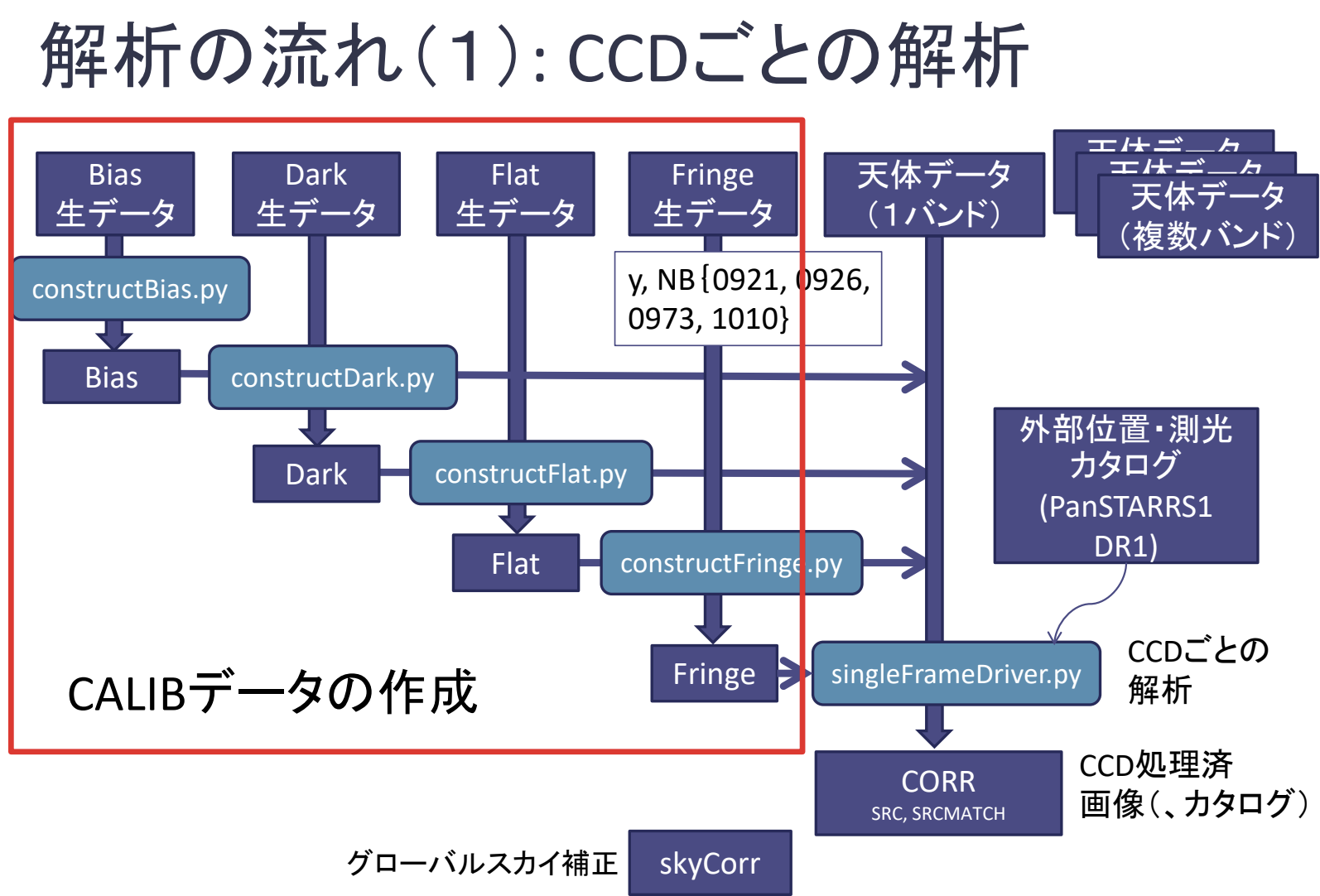 一般的には、CCD=0..8^10..103に対して作業する。HSC 112枚のCCDのうち、0..103 の104枚がサイエンス用. 104以降はautoguiderやfocusing用なので使わない. CCD009は利用不可能. それ以外にも部分的におかしなCCDもあるが、それらは欠損CCDファイルに登録されていてパイプライン回す中でマスクされたり適切に処理されるので問題ない。https://hsc.mtk.nao.ac.jp/pipedoc/pipedoc_8/hsc_info_j/index.html#hsc-infoただし本講習では時間のかかる作業に対しては、限られたVisit・CCDに対してのみ解析を行う。以下では、BIAS, DARK, FLAT, (FRINGE), (SKY)の作成を説明していくが、基本的には全部同じで作成（construct???.py） -> レジストリに登録（ingestCalibs.py）の２ステップからなる.4-1.  BIAS説明 -> 概論スライドやることとしては、registryファイルでfield=BIASのものを選び出すか明示的にvisit指定して、オーバースキャン引いてスタックする. # BIAS作成; フィルター共通なので全CCDに対して行う% constructBias.py $HSCana --calib $HSCana/CALIB --rerun calib --id field=BIAS ccd=2^3^7^8^13^14^15^32^33^35^36^38^40^41^43^44^46^47^48^49^50^51^52^53^54^55^56^57^58^59^60^61^62^63^64^65^66^67^68^69^71^72^78^79^81^84^85^87^90^91^93^94^96^98^99 --batch-type=smp --cores=7 2>&1 | tee $HSCana/constBIAS.log# 15min# constructBias.py [解析ディレクトリ] --calib [キャリブデータ用ディレクトリ] --rerun [rerun 名] --id [visit]# オプション#       --rerun: rerun 名: 出力データの実体が行くところ. キャリブデータなのでcalibとかに設定しておく. #       --id: データID、Bias 生データの visit 番号とccd番号を指定。visit=18624..18632:2 は 18624 から２つおきに 18632 まで指定。#              一つずつ visit を指定したい場合は visit=18624^18630 のように ^ で連結する。#              non-scientific CCDs (DETID>=104)は使わないので、 ccd=0..103として除外できます(指定は必ずしも必要ではありません)。#              HSCA13880000.fits 以降では、ccd=0..8^10..103としてDETID9を除外する。#              DETID9は欠損により読み出しを止めているため、constructFlat.py以降でエラー
になる。#               実習では、時間短縮のためにCCDを限定する。#              他にも registry.sqlite3 の中のデーブルのコラム名を使って指定することも可能 (例えば field=BIAS)。#       --batch-type [slurm, pbs, smp]: ジョブを投げるバッチ処理の方法を指定#       --cores: コア数の指定 (slurm, smp のみ)出力データ:  $HSCana/rerun/calib/BIAS/*/*/BIAS-*.fits# レジストリに登録: $HSCana/CALIB/ 以下にシンボリックリンクを貼って、calibRegistory.sqlite3に情報を登録。データ実体があるのになんで？と思うかもだが、コア数を多く使う場合はレジストリに登録した方が読み込みが速い。% ingestCalibs.py $HSCana --calib $HSCana/CALIB $HSCana/rerun/calib/BIAS/*/*/BIAS-*.fits  --validity 30 --mode=link 2>&1 | tee $HSCana/ingestBIAS.log# 一瞬# ingestCalibs.py [解析ディレクトリ] --calib [1次処理用データディレクトリ] '[登録したい fits ファイル]' --validity [days]# オプション# ‘[登録したい fits ファイル]'はシングルクオーテーションで囲まなくても大丈夫、というか囲むと自分定義のパス（$HSCana）が効かなくなる. #       --validity: キャリブレーションデータが適用される日数。#                   キャリブレーションデータを取得した日を挟んだ XX 日間に取得されたデータにはこのキャリブレーションデータは有効、という意味。#       --mode: データの配置方法。link の場合は生データへのリンクを作成します。出力$HSCana/CALIB/BIAS/<date>/NONE/BIAS-*.fits   # シンボリックリンク$HSCana/CALIB/calibRegistry.sqlite3    # 追記されてるsqlite3ファイルの確認% cd $HSCana/CALIB/sqlite3 calibRegistry.sqlite3 sqlite> .header onsqlite> .tablesbias            dark_visit      flat            fringe_visit    sky           bias_visit      defects         flat_visit      qe_curve        sky_visit     dark            defects_visit   fringe          qe_curve_visitsqlite> SELECT * FROM bias;id|filter|ccd|calibDate|validStart|validEnd1|NONE|0|2014-11-14|2014-10-15|2014-12-142|NONE|1|2014-11-14|2014-10-15|2014-12-143|NONE|2|2014-11-14|2014-10-15|2014-12-14・・・55枚（厳選したCCD）が登録されていることを確認# 出力バイアスの中身を確認# Jupyter notebookの方で ds9 とかpythonとか使って画像を表示. 統計量みる4-2.  DARK説明 -> 概論スライド# DARK作成; フィルター共通なので全CCDに対して行う% constructDark.py $HSCana --calib $HSCana/CALIB --rerun calib --id field=DARK ccd=2^3^7^8^13^14^15^32^33^35^36^38^40^41^43^44^46^47^48^49^50^51^52^53^54^55^56^57^58^59^60^61^62^63^64^65^66^67^68^69^71^72^78^79^81^84^85^87^90^91^93^94^96^98^99 --batch-type=smp --cores=6 2>&1 | tee $HSCana/constDARK.log# 10min# constructDark.py [解析ディレクトリ] --calib [キャリブデータディレクトリ] --rerun [rerun 名] --id [visit, field, ...]# オプションは constructBias.py と同じ出力データ:  $HSCana/rerun/calib/DARK/*/*/DARK-*.fits# Dark データをレジストリに登録# オプションは Bias データの時と同じ% ingestCalibs.py $HSCana --calib $HSCana/CALIB $HSCana/rerun/calib/DARK/*/*/DARK-*.fits --validity 30 --mode=link 2>&1 | tee $HSCana/ingestDARK.log出力$HSCana/CALIB/DARK/<date>/NONE/DARK-*.fits   # シンボリックリンク$HSCana/CALIB/calibRegistry.sqlite3    # 追記されてるsqlite3ファイルの確認省略（BIASの時と一緒）# 出力ダークの中身を確認# Jupyter notebookの方で ds9 とかpythonとか使って画像を表示. 統計量みる4-3. FLAT（DOMEFLAT）作成説明 -> 概論スライド# visit下調べ; filter指定が働けばいらないけど一応% cd $HSCana% sqlite3 registry.sqlite3 sqlite> .header onsqlite> .tablesraw        raw_visit## Gバンドsqlite> SELECT * FROM raw_visit WHERE filter='HSC-G' AND field='DOMEFLAT';visit|field|filter|dateObs|taiObs10484|DOMEFLAT|HSC-G|2014-11-15|2014-11-1510486|DOMEFLAT|HSC-G|2014-11-15|2014-11-1510488|DOMEFLAT|HSC-G|2014-11-15|2014-11-1510490|DOMEFLAT|HSC-G|2014-11-15|2014-11-1510492|DOMEFLAT|HSC-G|2014-11-15|2014-11-1510494|DOMEFLAT|HSC-G|2014-11-15|2014-11-1510496|DOMEFLAT|HSC-G|2014-11-15|2014-11-1510498|DOMEFLAT|HSC-G|2014-11-15|2014-11-1510500|DOMEFLAT|HSC-G|2014-11-15|2014-11-1510502|DOMEFLAT|HSC-G|2014-11-15|2014-11-15## -> visit=10484..10502:2## Rバンドsqlite> SELECT * FROM raw_visit WHERE filter='HSC-R' AND field='DOMEFLAT';visit|field|filter|dateObs|taiObs10464|DOMEFLAT|HSC-R|2014-11-15|2014-11-1510466|DOMEFLAT|HSC-R|2014-11-15|2014-11-1510468|DOMEFLAT|HSC-R|2014-11-15|2014-11-1510470|DOMEFLAT|HSC-R|2014-11-15|2014-11-1510472|DOMEFLAT|HSC-R|2014-11-15|2014-11-1510474|DOMEFLAT|HSC-R|2014-11-15|2014-11-1510476|DOMEFLAT|HSC-R|2014-11-15|2014-11-1510478|DOMEFLAT|HSC-R|2014-11-15|2014-11-1510480|DOMEFLAT|HSC-R|2014-11-15|2014-11-1510482|DOMEFLAT|HSC-R|2014-11-15|2014-11-15## -> visit=10464..10482:2sqlite> .q# FLAT作成（3~4コアずつに分ける）; 時間かかるのでCCDを厳選## Gバンド% constructFlat.py $HSCana --calib $HSCana/CALIB/ --rerun calib --id filter=HSC-G ccd=2^3^7^8^13^14^15^32^33^35^36^40^41^43^44^48^49^50^51^52^53^56^57^58^59^60^61^64^65^66^67^68^71^72^78^79^81^84^85^87^91^93^94^96^98^99 --batch-type=smp --cores=4 2>&1 | tee $HSCana/constFLAT_G.log# 55min# constructFlat.py [解析ディレクトリ] --calib [1次処理用データディレクトリ] --rerun [rerun 名] --id [visit, field, filter...]# --id filter=’HSC-G’ の代わりに、 --id visit=10484..10502:2 でも同じ意味## Rバンド% constructFlat.py $HSCana --calib $HSCana/CALIB/ --rerun calib --id filter=HSC-R ccd=2^3^7^8^13^14^15^35^36^38^43^44^46^47^51^52^53^54^55^59^60^61^62^63^67^68^69^71^72^78^79^81^84^85^87^90^91^93^94^96^98^99 --batch-type=smp --cores=3 2>&1 | tee $HSCana/constFLAT_R.log# 65min################ １日目 17:00 ################## １日目を踏まえての注意事項新しいターミナルを開いた時にhscpipeを立ち上げることsource /lfs06/mawatrkn/hscpipe/8.4/bashrcsetup-hscpipe思い出し・確認リモートデスクトップ画面ユーザー情報の確認アカウント名     使用サーバー名    ワーキングスペースsubaru01　　　　　kaim01	  /lfs02/subaru02　　　　　kaim01	  /lfs02/subaru03　　　　　kaim02           /lfs09/subaru04　　　　　kaim02	 /lfs09/subaru05　　　　　kaim03	 /lfs10/    オンラインsubaru06　　　　　kaim03	 /lfs10/subaru07　　　　　kaim04	 /lfs11/subaru08　　　　　kaim04	 /lfs11/subaru09　　　　　kaim05	 /lfs13/subaru10　　　　　kaim05	 /lfs13/    オンラインsubaru11　　　　　kaim06	 /lfs16/mawatrkn（講師）   kaim06	 /lfs06/二日目のJupyter notebookをコピー <- やらない1日目のものをそのまま使います。constructFlat の 出力$HSCana/rerun/calib/FLAT/<date>/<filter>/FLAT-*.fitsFLATデータのレジストリ登録# Flat データをレジストリに登録# オプションは Bias データの時と同じ# これはバンドでまとめてできる% ingestCalibs.py $HSCana --calib $HSCana/CALIB/ $HSCana/rerun/calib/FLAT/*/*/FLAT-*.fits --validity 30 --mode=link 2>&1 | tee $HSCana/ingestFLAT.log出力$HSCana/CALIB/FLAT/<date>/<filter>/FLAT-*.fits   # シンボリックリンク$HSCana/CALIB/calibRegistry.sqlite3    # 追記されてるsqlite3ファイルの確認% cd $HSCana/CALIB/sqlite3 calibRegistry.sqlite3sqlite> .header onsqlite> .tablesbias        	dark_visit  	flat        	fringe_visit	sky      	 bias_visit  	defects     	flat_visit  	qe_curve    	sky_visit	 dark        	defects_visit   fringe      	qe_curve_visitsqlite> SELECT * FROM flat;id|filter|ccd|calibDate|validStart|validEnd# 出力フラットの中身を確認# ds9で全CCDを開いて見るだけ。表示に時間がかかる（2minくらい）% cd $HSCana ## Gバンド% ds9 -tile grid layout 23 2 -colorbar no -height 200 -width 1150 -file $HSCana/CALIB/FLAT/*/HSC-G/FLAT-*-*-*-HSC-G-*.fits -zoom to fit -scale limits 0.0 2.0 -match frame image -match scalelimits -print destination file -print filename CheckFLATG_img.eps -print &## Rバンド% ds9 -tile grid layout 23 2 -colorbar no -height 200 -width 1150 -file $HSCana/CALIB/FLAT/*/HSC-R/FLAT-*-*-*-HSC-R-*.fits -zoom to fit -scale limits 0.0 2.0 -match frame image -match scalelimits -print destination file -print filename CheckFLATR_img.eps -print &4-4. Fringe; スキップ説明 -> 概論スライドyバンドとか赤いバンドだけに対して必要で今回はやる必要がない4-5. SKY; 出来合いのものを使う説明 -> 概論スライドフィルター毎に作業. 実際の天体画像 (dataType=OBJECT)を50枚以上使って、それらのlarge-scale揺らぎを除いた後のスタックを作るイメージ. もう少し具体的にはショット（visit）ごとに8192pixでスカイ引きしてからスタックしているので、8192pix程度以下の時間変動しない成分が残る -> sky background に対する時間不変のカメラのレスポンスに相当# 今回の実習では、RバンドもGバンドも10枚程度（visit）しか天体画像がないので、この作業をスキップする. 代わりに出来合いのもの（HSCチームが観測ラン毎にキャリブデータ作っている）を配置してレジストリ登録して使う <- これも結構使う機会が多いので練習する意味はある. 以下のサイトから、今回のデータと同時期（2014年Novラン）のキャリブデータを拾ってくるhttps://hscdata.mtk.nao.ac.jp/hsc_calib/からリンクたどってhttps://hscdata.mtk.nao.ac.jp/hsc_calib/hscpipe8/CALIB_20141113/SKY/以下の処理済みSKY画像を全部ダウンロードする% cd $HSCana/% mkdir EXT% cd EXT% wget -r -np -nH -R "index.html*" https://hscdata.mtk.nao.ac.jp/hsc_calib/hscpipe8/CALIB_20141113/SKY/# 何もつけないと hscdata.mtk.nao.ac.jp 以下を全部落とそうとするので、-np で親ディレクトリはコピーしない , index.html* とかいらないデータは落とさないとか工夫する$HSCana/EXT/hsc_calib/hscpipe8/CALIB_20141113/SKY/<date>/<filter>/*.fitsがダウンロードされるこの実体SKY画像に対して、 $HSCana/CALIB 以下からシンボリックリンクを作ってレジストリ登録するだけ% ingestCalibs.py $HSCana --calib $HSCana/CALIB/ $HSCana/EXT/hsc_calib/hscpipe8/CALIB_20141113/SKY/*/*/SKY-*.fits --validity 30 --mode=link 2>&1 | tee $HSCana/ingestSKY.log# GとRバンド以外のSKY画像もできてしまうが、問題ない出力$HSCana/CALIB/SKY/<date>/<filter>/SKY-*.fits   # シンボリックリンク$HSCana/CALIB/calibRegistry.sqlite3    # 追記されてるsqlite3ファイルの確認省略# 画像の確認; ds9で開いてみてみる; pixel binning しているのでそんなに時間かからない% cd $HSCana## G-band% ds9 -tile grid layout 23 5 -colorbar no -height 500 -width 1150 -file $HSCana/CALIB/SKY/*/HSC-G/SKY-*-*-*-HSC-G-*.fits -zoom to fit -scale limits -0.02 0.02 -match frame image -match scalelimits -print destination file -print filename $HSCana/CheckSKYG_img.eps -print &## R-band% ds9 -tile grid layout 23 5 -colorbar no -height 500 -width 1150 -file $HSCana/CALIB/SKY/*/HSC-R/SKY-*-*-*-HSC-R-*.fits -zoom to fit -scale limits -0.15 0.15 -match frame image -match scalelimits -print destination file -print filename $HSCana/CheckSKYR_img.eps -print &# RのSKY画像あまりよくない。Skyを作るときの使う元画像があまりよくないのかもしれない(星が混んでるとか)。自分で解析するときにはそうしたことにも気をつけるとより良いキャリブデータになる。# 天体画像を１から自分で行う場合のコマンドも以下に載せるので参考までにどうぞ。% constructSky.py $HSCana --calib $HSCana/CALIB --rerun calib --id visit=<厳選されたvisit> ccd=0..8^10..103 --batch-type=smp --cores=12 2>&1 | tee constSKY_G.log# visitは素性の良い（exptime長めでsky countがしっかり稼げているもの. 星が混んでない領域. 同じフィルターのデータ）ものを50枚を目安にOBJECTフレームから選んでおく. # レジストリ登録省略5. visit毎・CCD毎の一次解析各visit, 各CCDに対して、BIAS引きDARK引きFLAT割サチュレーションまたはバッドピクセルにマスクがけ128pix meshでのSKY引き天体検出、外部カタログとのクロスマッチ説明 -> 概論スライド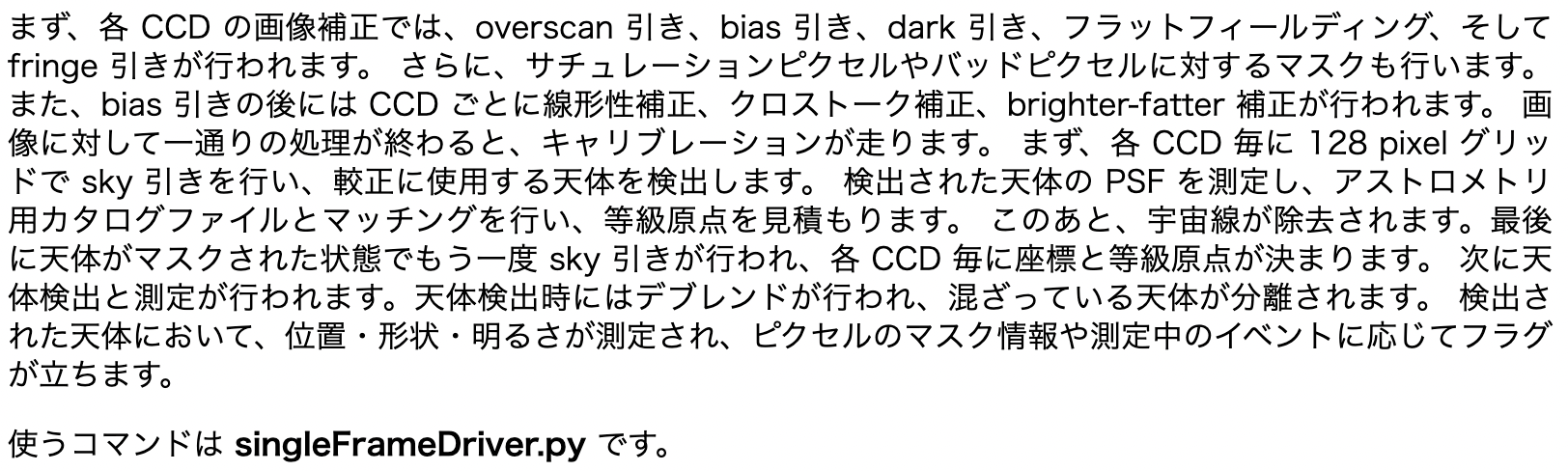 5-1. 使うデータvisitを調べるフィルター毎に処理したいOBJECT frame のvisitを調べるregistry.sqlite3 を確認すればいい% cd $HSCana% sqlite3 registry.sqlite3sqlite> .header onsqlite> .tables# GバンドのOBJECTフレーム（field=’SSP_WIDE’）を調べるsqlite> SELECT * FROM raw_visit WHERE filter='HSC-G' AND field='SSP_WIDE';visit|field|filter|dateObs|taiObs11564|SSP_WIDE|HSC-G|2014-11-18|2014-11-1811576|SSP_WIDE|HSC-G|2014-11-18|2014-11-1811580|SSP_WIDE|HSC-G|2014-11-18|2014-11-1811584|SSP_WIDE|HSC-G|2014-11-18|2014-11-1811590|SSP_WIDE|HSC-G|2014-11-18|2014-11-1811592|SSP_WIDE|HSC-G|2014-11-18|2014-11-1811594|SSP_WIDE|HSC-G|2014-11-18|2014-11-1811598|SSP_WIDE|HSC-G|2014-11-18|2014-11-1811600|SSP_WIDE|HSC-G|2014-11-18|2014-11-1811680|SSP_WIDE|HSC-G|2014-11-18|2014-11-1815192|SSP_WIDE|HSC-G|2014-11-25|2014-11-2515212|SSP_WIDE|HSC-G|2014-11-25|2014-11-25# G: visit = 11564^11576^11580^11584^11590^11592^11594^11598^11600^11680^15192^15212# RバンドのOBJECTフレーム（field=’SSP_WIDE’）を調べるsqlite> SELECT * FROM raw_visit WHERE filter='HSC-R' AND field='SSP_WIDE';visit|field|filter|dateObs|taiObs11430|SSP_WIDE|HSC-R|2014-11-18|2014-11-1811434|SSP_WIDE|HSC-R|2014-11-18|2014-11-1811508|SSP_WIDE|HSC-R|2014-11-18|2014-11-1811526|SSP_WIDE|HSC-R|2014-11-18|2014-11-1811528|SSP_WIDE|HSC-R|2014-11-18|2014-11-1811534|SSP_WIDE|HSC-R|2014-11-18|2014-11-1811536|SSP_WIDE|HSC-R|2014-11-18|2014-11-1811542|SSP_WIDE|HSC-R|2014-11-18|2014-11-1816164|SSP_WIDE|HSC-R|2014-11-28|2014-11-2816180|SSP_WIDE|HSC-R|2014-11-28|2014-11-28# R: visit = 11430^11434^11508^11526^11528^11534^11536^11542^16164^16180以上の存在するvisitを全部使う場合は、次のsingleFrameDriverのオプションで、filterとfieldを指定するだけでいい。が、今回は時間節約のために厳選されたvisitとccdだけを使うので、visitとccdをちゃんと指定する。上記のvisitを指定してもいいし、今回の場合は素性のいいデータしか存在していないので、次のsingleFrameDriver.py のオプションで、filter とfield　で指定しても同じ 5-2. singleFrameDriver 実行rerun名（出力データの行き場）は自由だが、SSP_WIDE（field名）にしておく。# 動作確認: G で 1 visit, 1 CCD だけ% singleFrameDriver.py $HSCana --calib $HSCana/CALIB --rerun SSP_WIDE --id filter=HSC-G field=SSP_WIDE visit=11564 ccd=54 --clobber-config --batch-type=smp --cores=6 2>&1 | tee $HSCana/test_SFD_G.log## 3min# G : 5visits, 46 CCD , 3コアずつ使ってG,R同時% singleFrameDriver.py $HSCana --calib $HSCana/CALIB --rerun SSP_WIDE --id filter=HSC-G field=SSP_WIDE visit=11564^11584^11592^11600^15212 ccd=2^3^7^8^13^14^15^32^33^35^36^40^41^43^44^48^49^50^51^52^53^56^57^58^59^60^61^64^65^66^67^68^71^72^78^79^81^84^85^87^91^93^94^96^98^99 --clobber-config --batch-type=smp --cores=3 2>&1 | tee $HSCana/SFD_G.log## 1.3hour (当日は2時間弱)/lfs06/mawatrkn/Lecture2022/HSC/rerun/SSP_WIDE/01052/HSC-G/lfs06/mawatrkn/Lecture2022/HSC/rerun/SSP_WIDE/01059/HSC-G# R   : 5visits, 42 CCD, 3コアずつ使ってG,R同時% singleFrameDriver.py $HSCana --calib $HSCana/CALIB --rerun SSP_WIDE --id filter=HSC-R field=SSP_WIDE visit=11430^11434^11526^11536^16180 ccd=2^3^7^8^13^14^15^35^36^38^43^44^46^47^51^52^53^54^55^59^60^61^62^63^67^68^69^71^72^78^79^81^84^85^87^90^91^93^94^96^98^99 --clobber-config --batch-type=smp --cores=3 2>&1 | tee $HSCana/SFD_R.log##  1.1hour（当日は２時間弱）# singleFrameDriver.py [解析ディレクトリ] --calib [calib データ用ディレクトリ] --rerun [rerun 名] --id [visit, field, filter..]# オプション#       データ指定の仕方は、filter & fieldで指定してもいいが、visit=11564^11576^11580^11584^11590^11592^11594^11598^11600^11680^15192^15212 などとすればもっとも確実#        processCcd.isr.doWrite=True とすれば１次処理済みデータ (bias, dark 引き、 flat 割り、その他装置固有の処理が終わったデータ, postISR データ) も出力# !一部の人のみ! 本番当日では（なぜか）予想より時間がかかってしまい、一部の人事前に馬渡が作成したものをコピーした% cd $HSCana/rerun% rm -r -f SSP_WIDE% cp -r /lfs06/mawatrkn/Lecture2022/old_HSC/rerun/SSP_WIDE .ただしこれだと、$HSCana/rerun/SSP_WIDE/repositoryCfg.yamlの中で講師の解析ディレクトリが設定されてしまい、他の解析レポジトリと齟齬を来して後のタスクがコケるので、中身を少し書き換える。% emacs $HSCana/rerun/SSP_WIDE/repositoryCfg.yaml &中身は以下の通りで、赤字の部分を自分の解析環境に合わせて変える。!RepositoryCfg_v1_mapper: &id001 !!python/name:lsst.obs.hsc.hscMapper.HscMapper ''_mapperArgs:  calibRoot: /lfs06/mawatrkn/Lecture2022/HSC/CALIB_parents:- !RepositoryCfg_v1  _mapper: *id001  _mapperArgs:	calibRoot: /lfs06/mawatrkn/Lecture2022/HSC/CALIB  _parents: []  _policy: null  _root: /lfs06/mawatrkn/Lecture2022/HSC  dirty: true_policy: null_root: nulldirty: true# ここまで !一部の人のみ! 5-3. 出力ファイルの確認局所sky引きまで行った１次処理済み画像データ: $HSCana/rerun/SSP_WIDE/[pointing]/[filter]/corr/CORR-[visit]-[ccd].fits 局所sky引きで使われたsky画像: $HSCana/rerun/SSP_WIDE/[pointing]/[filter]/corr/BKGD-[visit]-[ccd].fits      # 以下はfits binカタログ @/rerun/SSP_WIDE/[pointing]/[filter]/output/:アストロメトリと等級原点較正用に各 CCD 上で検出・測定された明るい天体カタログ : ICSRC-[visit]-[ccd].fits  single frame processing の最後に生成された各 CCD 上で検出・測定された天体カタログ : SRC-[visit]-[ccd].fits  外部カタログ天体とクロスマッチさせたリスト : SRCMATCH-[visit]-[ccd].fits  検出天体の測定結果と、それとマッチした外部カタログ天体の情報がまとまったカタログ : SRCMATCHFULL-[visit]-[ccd].fits  # visit が揃っているか？ls $HSCana/rerun/SSP_WIDE/?????/HSC-G/corr/CORR*-059.fits | wc5ls $HSCana/rerun/SSP_WIDE/?????/HSC-R/corr/CORR*-059.fits | wc5python + ds9でCORR画像上にICSRCカタログやSRCカタログ天体の位置をプロットしてみる. FLUXMAG0も確認 -> jupyter notebookhttps://hsc.mtk.nao.ac.jp/pipedoc/pipedoc_8/tutorial_j/singleframe.html#singleframe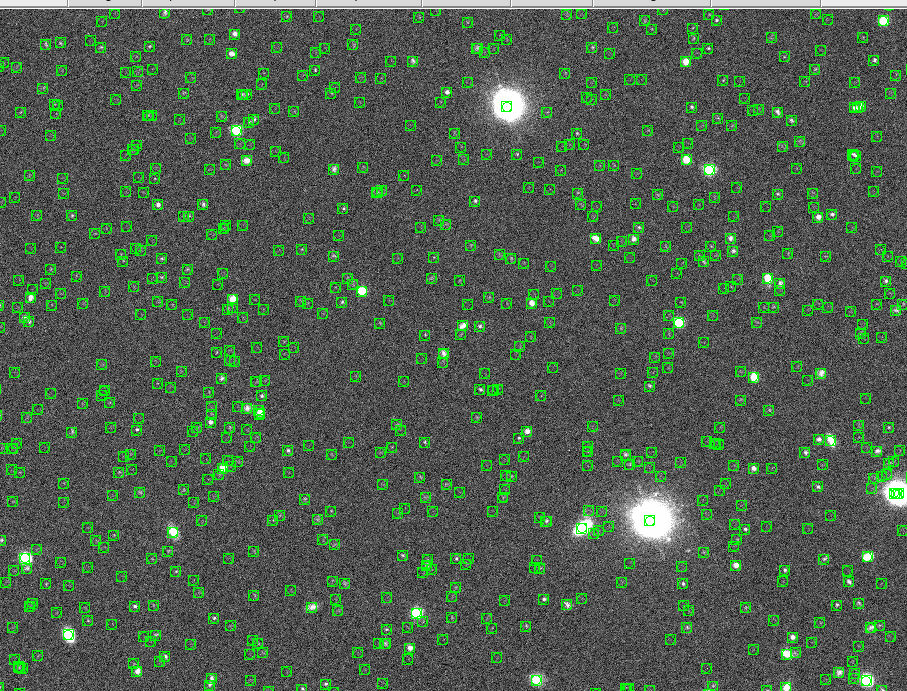 6. tract定義説明 -> 概論スライド全フィルター共有のtract（約2x2平方度の天域ID; それを4200x4200pixずつに分割したのがpatch <- デフォルトで変えられる）を定義する. (tips) -> https://hsc.mtk.nao.ac.jp/pipedoc/pipedoc_8/tips_j/tract_tips.htmlヘッダー座標情報から定義する方法 -> makeDiscreteSkyMap.pySSPと同じtract定義にする方法 -> makeSkyMap.pyがあるが、今回は前者を行う.どちらにせよfilterによってtract定義が変わらないように全サイエンス観測領域を指定するようにする. visitで指定してもいいが、registoryファイルのfieldで指定するのが手っ取り早い. # 観測データのヘッダー座標情報からtractを定義してみる.% makeDiscreteSkyMap.py $HSCana --calib $HSCana/CALIB --rerun SSP_WIDE --id field=SSP_WIDE 2>&1 | tee $HSCana/makeDSMap.log# ccd指定もいらない# makeDiscreteSkyMap.py [解析ディレクトリ] --calib [calib データ用ディレクトリ] --rerun [rerun 名] --id [visit, field, filter..]# オプション#       --id : tract 決めに使用する全ての天体データを指定。(Output)makeDiscreteSkyMap INFO: tract 0 has corners (39.391, -6.466), (36.200, -6.466), (36.207, -3.295), (39.384, -3.295) (RA, Dec deg) and 17 x 17 patches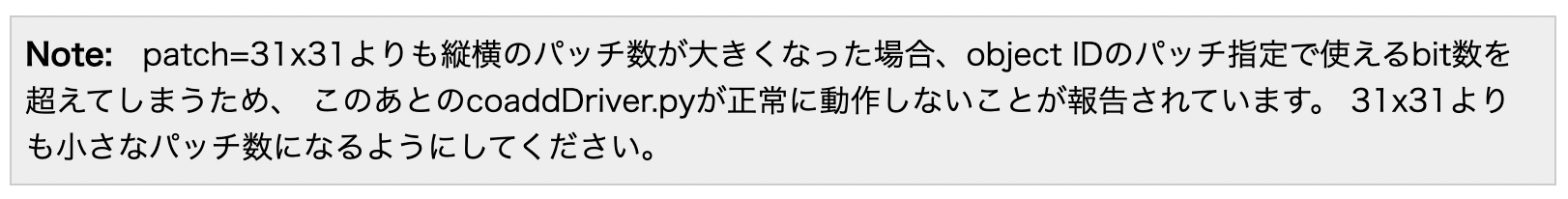 出力$HSCana/rerun/SSP_WIDE/deepCoadd/skyMap.pickle存在を確認する7. モザイキング = 位置校正 + フラックス校正説明 -> 概論スライドfgcmCalibrateTract というより新しいフラックス校正コマンドもあるが、今回は使わなくて、jointcal.py だけで位置校正とフラックス校正の両方を行う。7-1. jointcal実行jointcalにおいてccdを適当に限定すると”negative photometry問題”起きてfluxキャリブ出力されなかった・・・CCDとvisitが限定的だとうまくモザイクできないことある-> 使用CCDの限定をする際は注意# G :  5visit, 46ccd; 3コアずつ使ってG,R同時% jointcal.py $HSCana --calib $HSCana/CALIB --rerun SSP_WIDE --id filter=HSC-G field=SSP_WIDE tract=0 visit=11564^11584^11592^11600^15212 ccd=2^3^7^8^13^14^15^32^33^35^36^40^41^43^44^48^49^50^51^52^53^56^57^58^59^60^61^64^65^66^67^68^71^72^78^79^81^84^85^87^91^93^94^96^98^99 -j 3 --config doPhotometry=True  --clobber-config 2>&1 | tee $HSCana/joincal_G.log# 20min(正確にはlogにも時間ないのでわからないが、感覚的に20minくらいだった)# R :  5visit, 42ccd; 3コアずつ使ってG,R同時% jointcal.py $HSCana --calib $HSCana/CALIB --rerun SSP_WIDE --id filter=HSC-R field=SSP_WIDE tract=0 visit=11430^11434^11526^11536^16180 ccd=2^3^7^8^13^14^15^35^36^38^43^44^46^47^51^52^53^54^55^59^60^61^62^63^67^68^69^71^72^78^79^81^84^85^87^90^91^93^94^96^98^99 -j 3 --config doPhotometry=True  --clobber-config 2>&1 | tee $HSCana/joincal_R.log## 20min# jointcal.py [解析ディレクトリ] --rerun [rerun 名] --calib [calib データ用ディレクトリ] --id [visit, field, filter, ccd] tract=[tract]# オプション#       --id : モザイクを実行する天体データを指定。visit 指定の他に、field と filter で指定しても良い。tract は必ず指定。#               makeskyMap.pyでHSC-SSPと同じtractにしたが、tract IDがよくわからないときは、tract指定なしで走らせる。# fgcmCalibrateTract.pyをスキップしたい場合には以下の通り、--config doPhotometry=True をつけることでフラックス較正まで行ってくれます。# jointcal.pyでフラックス較正した場合には、次のcoaddDriver.pyにもjointcal.pyによるフラックス較正結果を適用するためのオプションが必要になります。7-2. jointcal 出力確認$HSCana/rerun/SSP_Wide/jointcal-results/[filter]/[tract] の下に jointcal_wcs-[visit]-[ccd].fits  各 visit, CCD のWCS 座標のファイルができます（doPhotometryオプションを適用した場合には、jointcal_photoCalib-[visit]-[ccd].fitsも8. 天体データのたしあわせ8-1. Skycorrection: 事前に作ったSKY画像を各visitに合わせてスケーリングしてskyCorr画像を作る説明 -> 概論スライド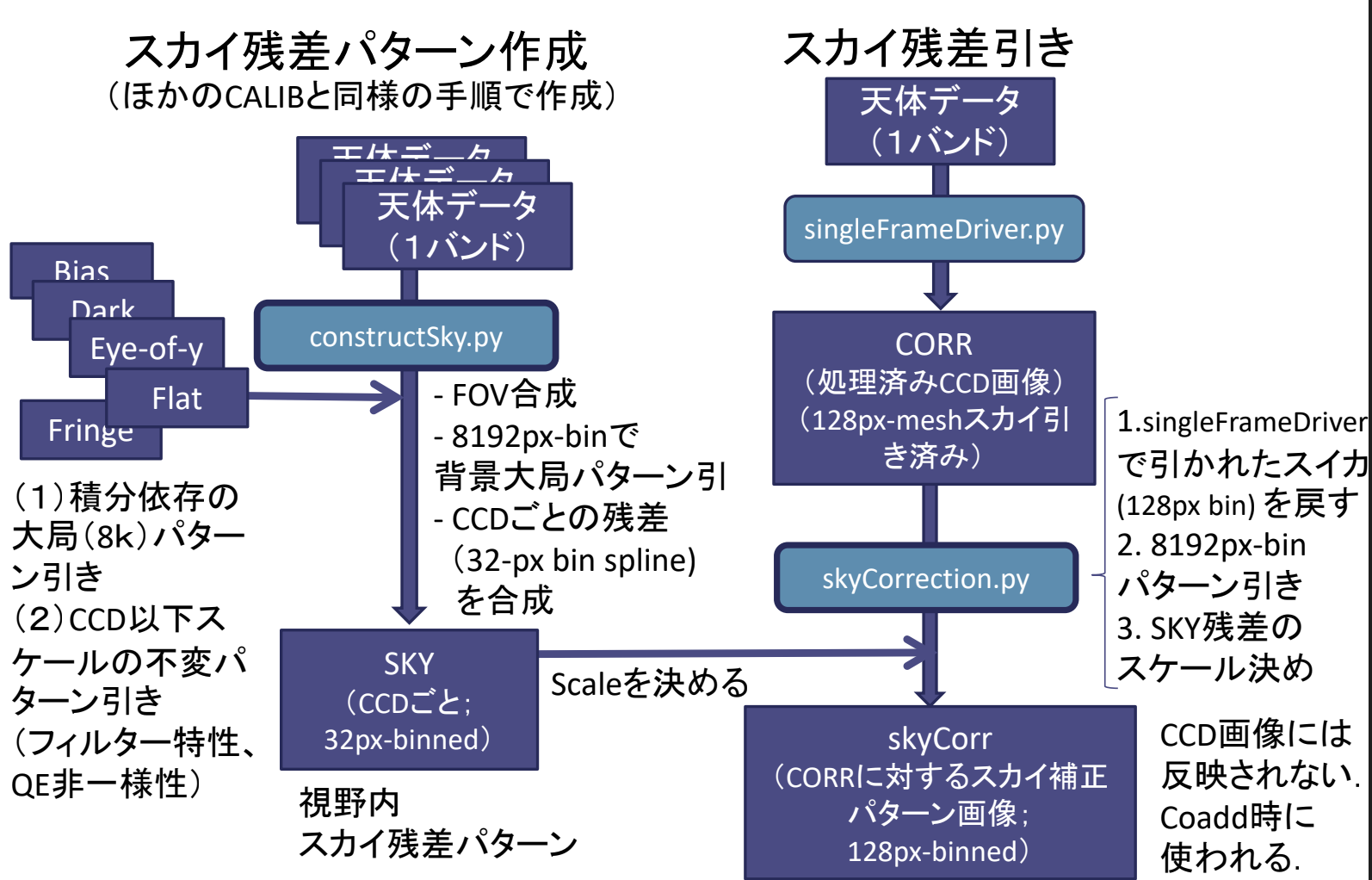 # 実行# G :  5visit(, 46ccd); 3コアずつ使ってG,R同時% skyCorrection.py $HSCana --calib $HSCana/CALIB --rerun SSP_WIDE --id filter=HSC-G tract=0 visit=11564^11584^11592^11600^15212 --batch-type=smp --cores=3 --clobber-config 2>&1 | tee $HSCana/skyCorr_G.log## 20min# R :  5visit(, 42ccd); 3コアずつ使ってG,R同時% skyCorrection.py $HSCana --calib $HSCana/CALIB --rerun SSP_WIDE --id filter=HSC-R tract=0 visit=11430^11434^11526^11536^16180 --batch-type=smp --cores=3 --clobber-config 2>&1 | tee $HSCana/skyCorr_R.log## 20min# skyCorrection.py [解析ディレクトリ] --calib [calib データ用ディレクトリ]#   --rerun [rerun 名] --id filter=[filter] tract=[tract] # オプション#       --id: 出力データの filter と tract 名を指定。# --selectIDというオプションはない（パイプラインマニュアルに書いてあるのはタイポ）（出力の確認）$HSCana/rerun/<rerun>/<pointing>/<filter>/corr/skyCorr-*.fits  : sky correction のパターン. ピクセルを適当に荒くした画像になっている. 128pixel-binned$HSCana/rerun/<rerun>/<pointing>/<filter>/corr/calexp-camera-*.fits 8-2. Coadd説明 -> 概論スライド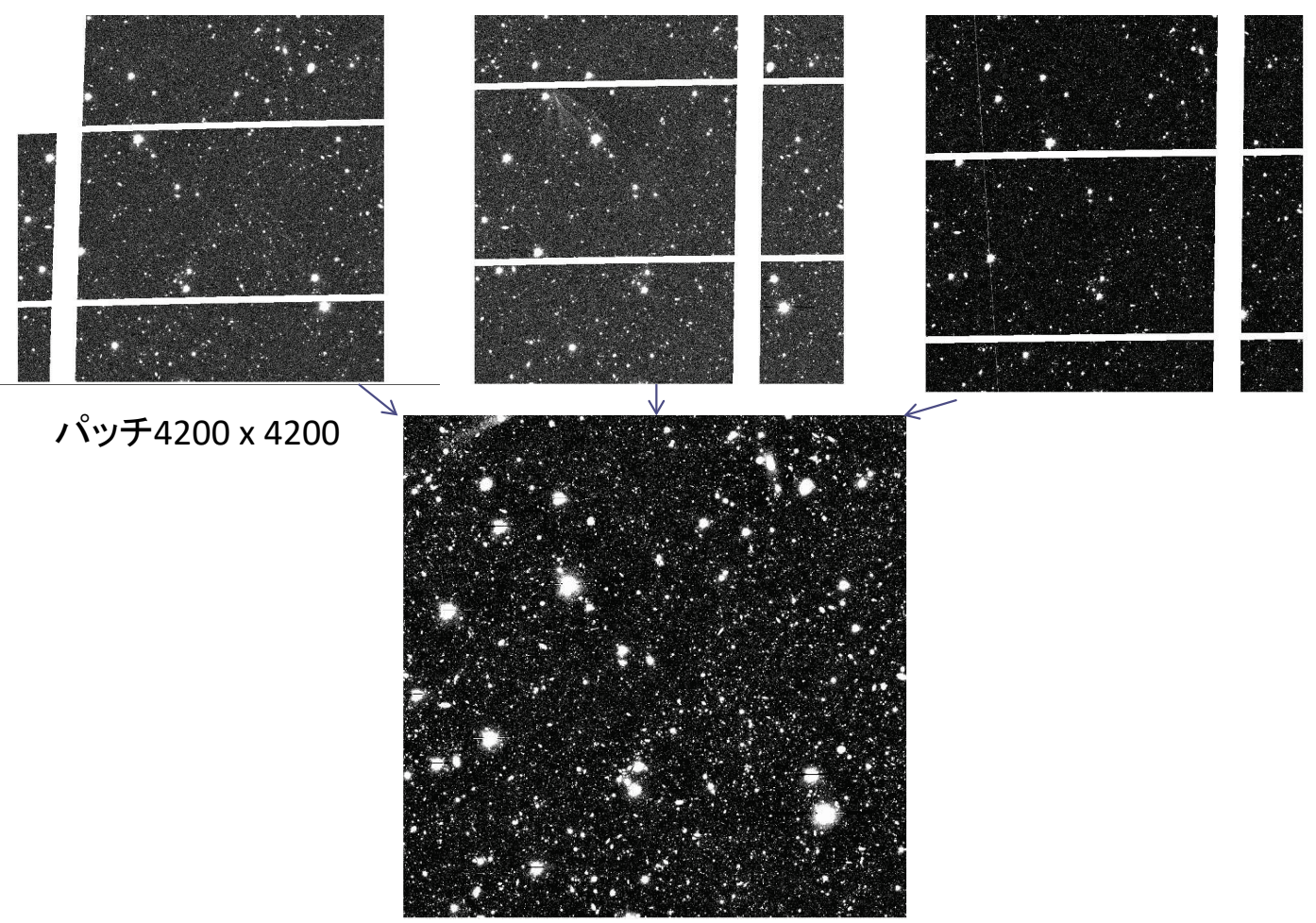 # G :  5visit(, 46ccd); 3コアずつ使ってG,R同時% coaddDriver.py $HSCana --calib $HSCana/CALIB --rerun SSP_WIDE --id filter=HSC-G tract=0 --selectId filter=HSC-G visit=11564^11584^11592^11600^15212 ccd=2^3^7^8^13^14^15^32^33^35^36^40^41^43^44^48^49^50^51^52^53^56^57^58^59^60^61^64^65^66^67^68^71^72^78^79^81^84^85^87^91^93^94^96^98^99 --batch-type=smp --cores=3 --config makeCoaddTempExp.externalPhotoCalibName=jointcal --clobber-config 2>&1 | tee $HSCana/coaddDriver_G.log## 3.3hour # R :  5visit(, 42ccd); 3コアずつ使ってG,R同時% coaddDriver.py $HSCana --calib $HSCana/CALIB --rerun SSP_WIDE --id filter=HSC-R tract=0 --selectId filter=HSC-R visit=11430^11434^11526^11536^16180 ccd=2^3^7^8^13^14^15^35^36^38^43^44^46^47^51^52^53^54^55^59^60^61^62^63^67^68^69^71^72^78^79^81^84^85^87^90^91^93^94^96^98^99 --batch-type=smp --cores=3 --config makeCoaddTempExp.externalPhotoCalibName=jointcal --clobber-config 2>&1 | tee $HSCana/coaddDriver_R.log##  3.3hour# coaddDriver.py [解析ディレクトリ] --rerun [rerun 名] --id filter=[filter] tract=[tract] --selectId [visit, field, filter]# オプション#       --id: 出力データの filter と tract 名を指定。#       --selecteId: 足し合わせる visit を選択。field と filter で選択 (例 field=M33 filter=HSC-G) も可。# visit指定しない場合は、filter名を --id と --selectIDの両方で指定すること. 例えば--idでだけでしかfilter指定していないと、入力は（--selectIdで指定していないため）全てのフィルターを使うのに、出力先は--idで指定した１バンドになってしまう## jointcal.pyでフラックス攻勢を行った場合、configパラメータを設定################## ２日目 15:00  #######################３日目のJupyter notebookをコピー% cp /lfs06/mawatrkn/Lecture2022/CheckOutput.ipynb $HSCana/../8-3. 出力の確認warp 画像:$HSCana/rerun/[rerun]/deepCoadd/[filter]/[tract]/[patch]/warp-[filter]-[tract]-[patch]-[visit].fitscoadd 画像（Global sky引きの後に128pix-mesh sky引きまで行われた最終画像、天体検出（と測光も）はこの画像で行われる）:$HSCana/rerun/[rerun]/deepCoadd-results/[filter]/[tract]/[patch]/calexp-[filter]-[tract]-[patch].fitsGlobal sky引きまで行われた 画像（最後の128pix-mesh sky引きはされてない）:$HSCana/rerun/[rerun]/deepCoadd/[filter]/[tract]/[patch].fits天体検出時の sky 引きパターン:$HSCana/rerun/[rerun]/deepCoadd-results/[filter]/[tract]/[patch]/det_bkgd-[filter]-[tract]-[patch].fits検出天体カタログ: $HSCana/rerun/[rerun]/deepCoadd-results/[filter]/[tract]/[patch]/det-[filter]-[tract]-[patch].fits例えば、patch=7,8の出力がちゃんとあるか確認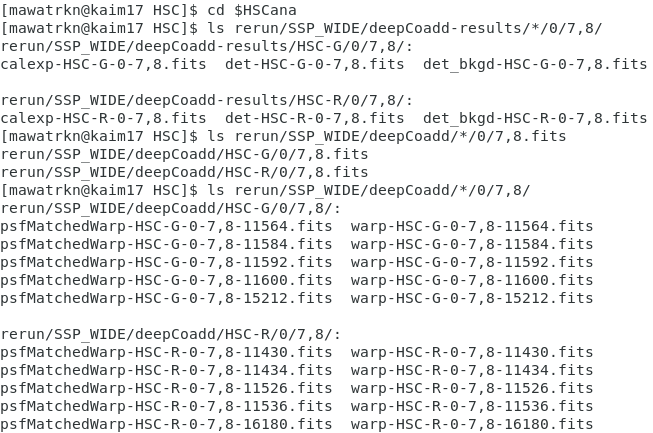 どのPatchがターゲット銀河団を含むか確認. python + ds9でcalexp画像を確認. -> jupyter notebook結論としてはPatch = 7,8 がターゲットclusterの中心から2arcmin程度（~0.4 physical Mpc at z=0.18）を含む。もうちょっと外側まで見てもいいかもしれないが、とりあえずこの１パッチを以下では解析する。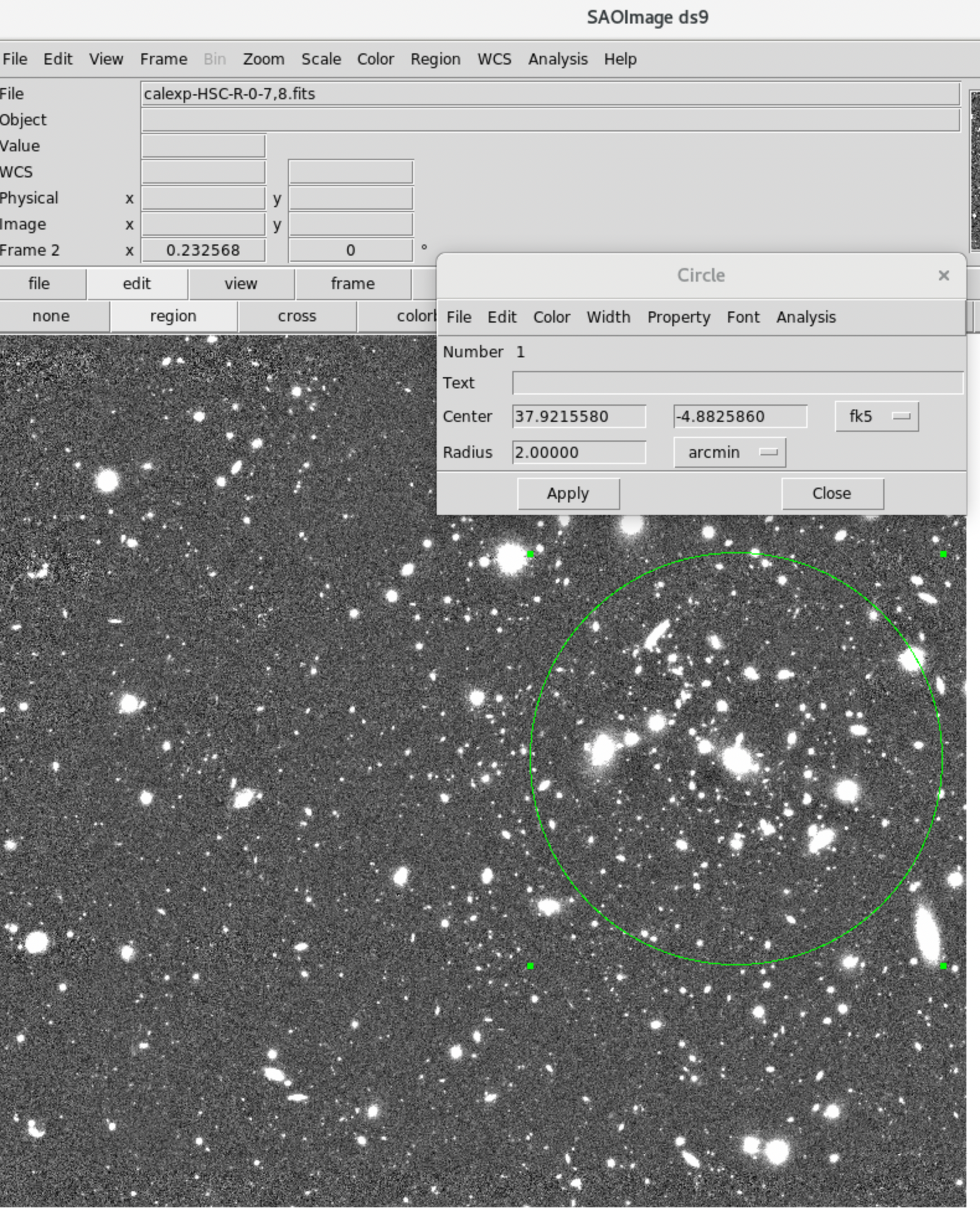 9. 多波長カタログ説明 -> 概論スライド, hscpipeウェブマニュアル 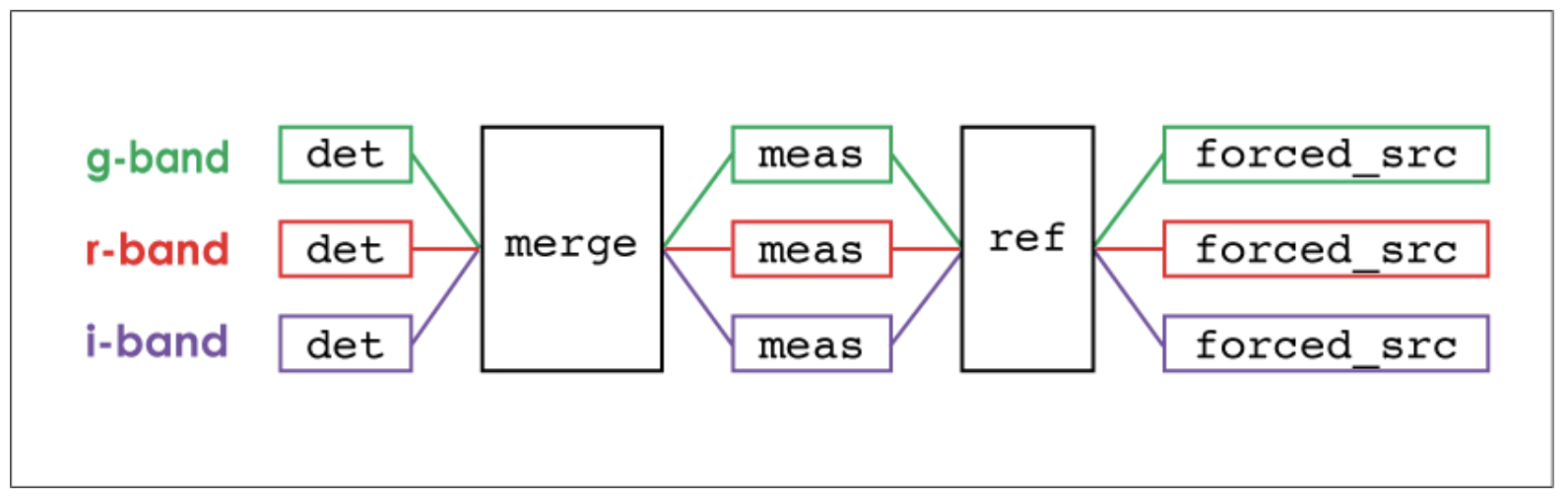 9-1. multiBandDriverの実行% multiBandDriver.py $HSCana --calib $HSCana/CALIB --rerun SSP_WIDE --id tract=0 patch=7,8 filter=HSC-R^HSC-G --batch-type=smp --cores=6 --clobber-config 2>&1 | tee $HSCana/multiBandDriver.log## 3~4.5 hour -> と予想してたけど、30minで終わることも・・・## patch指定せずに全パッチ（N>100）やろうとすると10時間以上かかるので、 1から a few patchesに限定すること# multiBandDriver.py [解析ディレクトリ] --calib [calib directory] --rerun [rerun 名] --id tract=[tract] filter=[filter1^filter2^...]# オプション#       --id: マルチバンド解析で使用する全天体データを指定。# 時間を減らすためにpatchを指定すること9-2. multiBandDriver出力の確認各 filter 毎の det カタログをマージしたカタログ: rerun/[rerun]/deepCoadd-results/merged/[tract]/[patch]/mergeDet-[tract]-[patch].fitsmergeDet カタログの天体の位置情報を用いて測光を行った結果: rerun/[rerun]/deepCoadd-results/[filter]/[tract]/[patch]/meas-[filter]-[tract]-[patch].fitsmergeDet カタログの天体と外部カタログのマッチリスト: rerun/[rerun]/deepCoadd-results/[filter]/[tract]/[patch]/srcMatch-[filter]-[tract]-[patch].fits検出天体の測定結果と、マッチした外部カタログ天体の情報がまとまったカタログ: rerun/[rerun]/deepCoadd-results/[filter]/[tract]/[patch]/srcMatchFull-[filter]-[tract]-[patch].fitsmeas カタログを元にした天体情報カタログ,このカタログを元に最終的な測光が行われる: rerun/[rerun]/deepCoadd-results/merged/[tract]/[patch]/ref-[tract]-[patch].fits最終測光カタログ: rerun/[rerun]/deepCoadd-results/[filter]/[tract]/[patch]/forced_src-[filter]-[tract]-[patch].fitsforcedカタログのカタログのコラムファイル = schema は、hscpipeウェブマニュアルrerun/SSP_WIDE/schema/以下にあるpython + ds9でcalexp画像上にforced_src-[filter]-[tract]-[patch]カタログ天体の位置をプロットしてみる. -> jupyter notebook10. 簡易解析色等級図を作ってred sequenceに乗るものの空間分布をみてみるforced_srcカタログのCModel magとaperture magを使って２通り試してみるjupyter notebook へ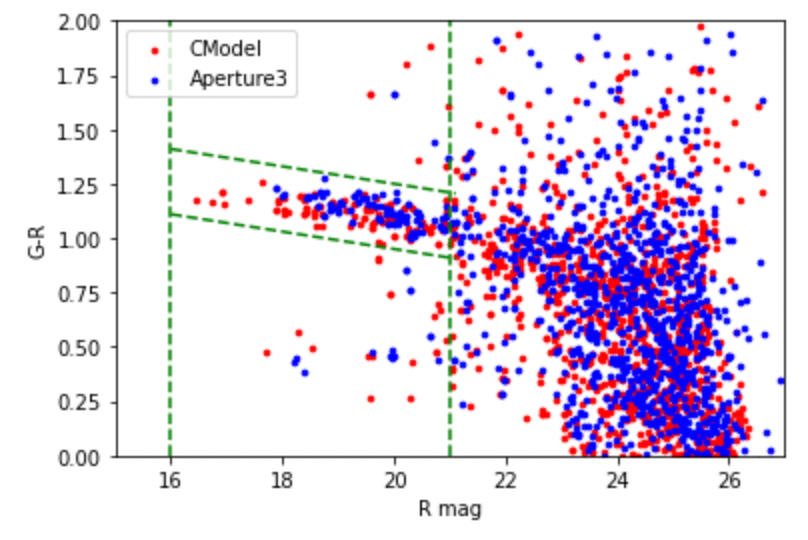 red sequenceが確かに見えた。文献（Nishizawa et al. 2018）ともコンシステント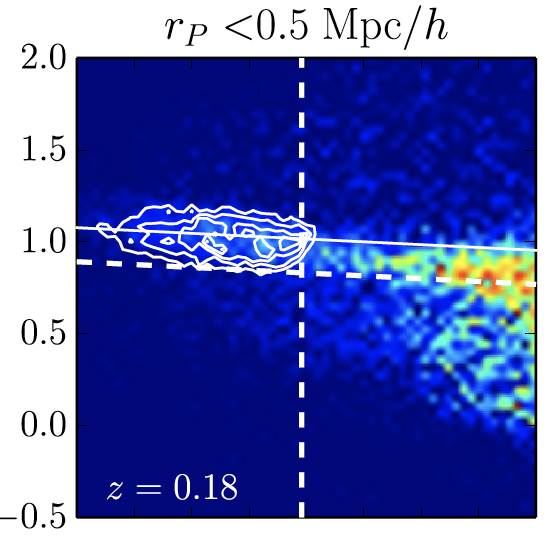 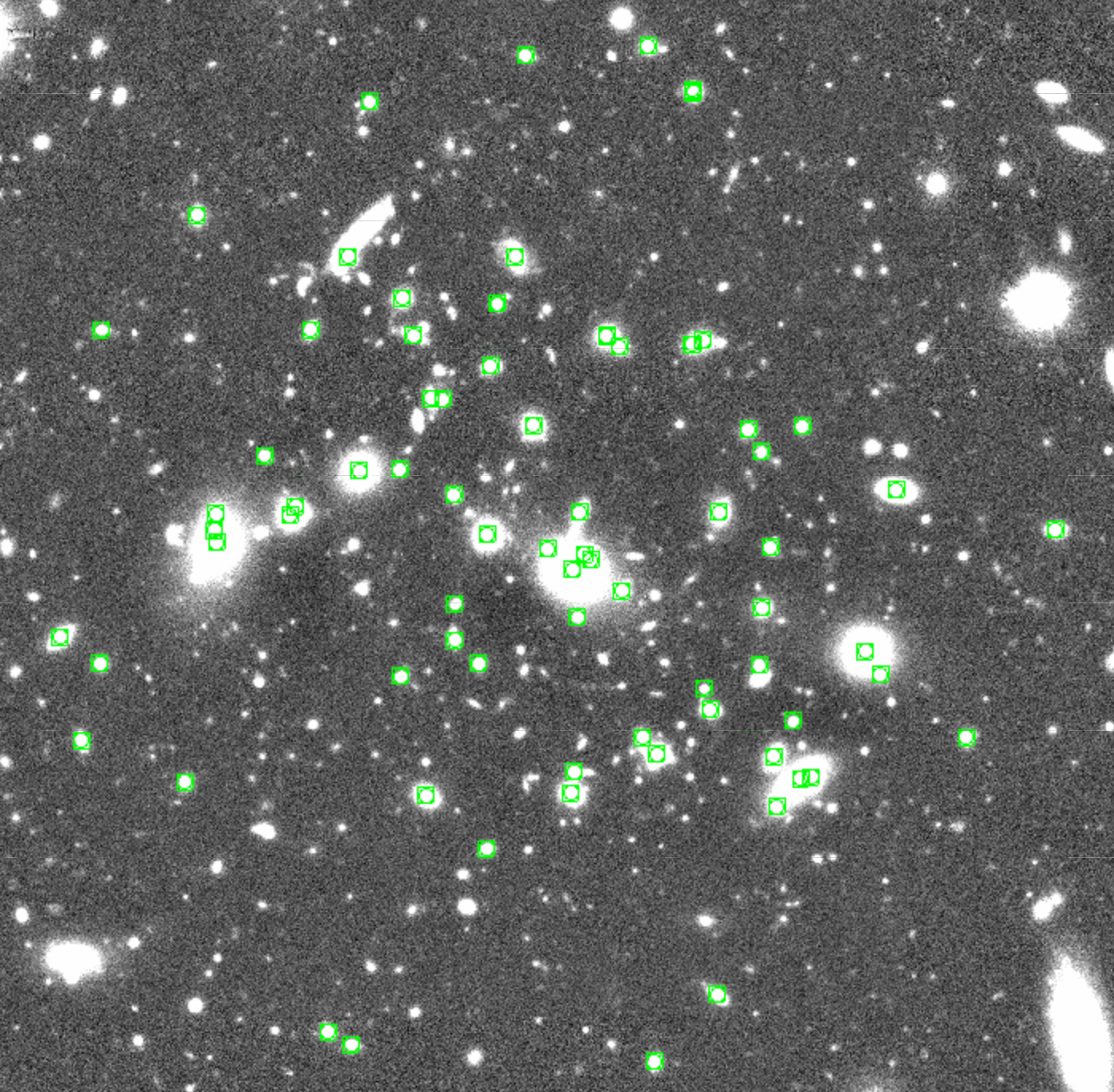 視野を絞らないでred-sequenceをなす天体を拾ってプロットしてみると（興味あれば個々人でやってみてください）、銀河団領域で密集しているように見える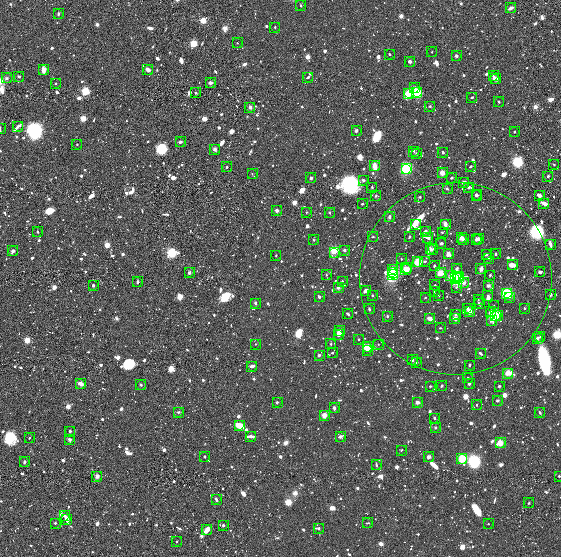 11. その他、出力の簡易チェックなど実用的なTips11-1. 出力画像の見やすい表示11-1-1. CALIB画像（BIAS, DARK, FLAT, FRINGE, SKY）; 例えば、r-band SKY112枚（サイエンスフレームは104）を単純にds9で表示させることは可能。% cd $HSCana% ds9 EXT/hsc_calib/hscpipe8/CALIB_20141113/SKY/*/HSC-R/*.fits &これでも明らかに悪いものはわかる（天体が消えずに残っているとか）が、視野に沿って並んでないからあまりよくわからないのが不満。ds9 に -mosaic wcs オプションをつければ、通常 WCSに沿ってモザイクして表示してくれるが、construct*.pyで作ったキャリブ画像にはWCSがついてないため、それもできない。。。CCDを視野に沿って並べてサムネイルをpngで作成するスクリプトが実はある（三鷹HSCチーム内で共有）ので、それを配布して使ってもらう。% cp /lfs06/mawatrkn/Lecture2022/HSC/make-thumbnail-maskedimages_KM.py $HSCanaサムネイル図を出力させるディレクトリを作成して移動% mkdir thumbnail% cd thumbnailpythonスクリプトを実行% python ../make-thumbnail-maskedimages_KM.py ../EXT/hsc_calib/hscpipe8/CALIB_20141113/SKY/2014-*/HSC-*/SKY-*.fits --resize 1# python [スクリプト] [入力画像] [--resize ?(オプション)]# オプション#       --resize: ピクセルビニングしてファイルサイズが大きくなりすぎないようにする。デフォルトは16だが、SKY画像は元々が既にピクセルビニングされているので、--resize 1にしないとエラーが出る。出力は今いるディレクトリにいくSKY-[日付]-[フィルター].png 表示させてみる% eog SKY-2014-11-21-HSC-G.png  SKY-2014-11-23-HSC-R.png  &普通のds9表示の時はわからなかったが、HSC-RのSKYが大きな銀河がばっちり残っていてよくないことが判明した -> こういうのに気づいたらヘルプデスクに連絡してほしい左：普通にds9でHSC-R SKYを表示させた場合       右：視野に沿って並べた場合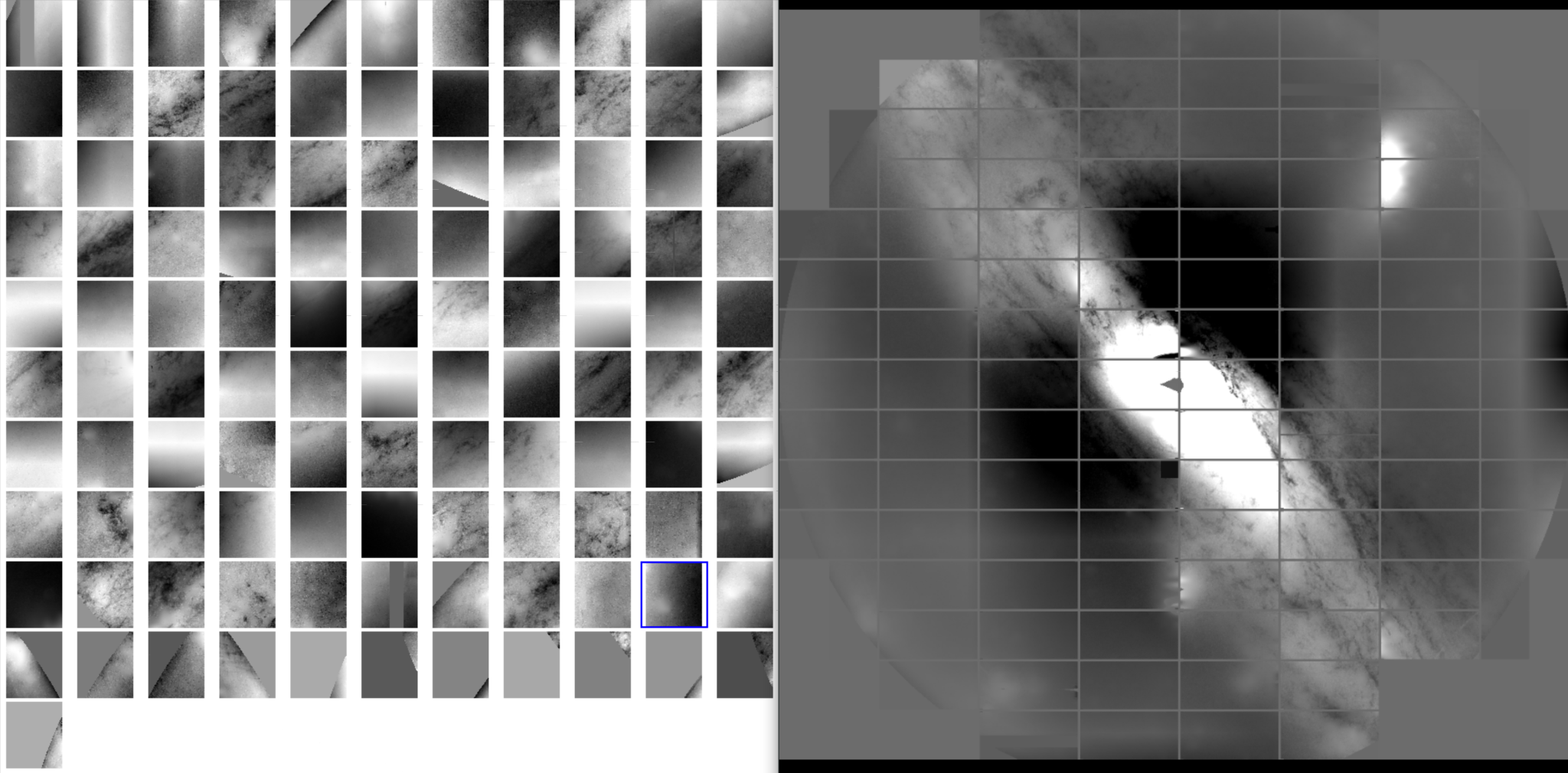 11-1-2. CORR画像（singleFrameDriverの出力 = visit/CCD毎に処理した画像）例えば、HSC-R の visit=11526 の104サイエンスCCD CORR画像を表示させる。こちらも普通にds9で表示させることはできるが、WCSが貼られていないので、視野に沿って並べることができない。% cd $HSCana% ds9 -zscale rerun/SSP_WIDE/01052/HSC-R/corr/CORR-*011526*.fits &# CORR画像がどこにあるかわからなくなったらディレクトリーツリーを復習 -> 3-1. ディレクトリ構造の決定星がうつっていることはわかるが、本当にフラットパターンが大局的になくなったかとかはよくわからない。これに対しても11-1-1で使った make-thumbnail-maskedimages_KM.py が使える。% cd thumbnail% python ../make-thumbnail-maskedimages_KM.py $HSCana/rerun/SSP_WIDE/01052/HSC-R/corr/CORR-*011526*.fits# python [スクリプト] [入力画像] [--resize ?(オプション)]# オプション#       --resize: ピクセルビニングしてファイルサイズが大きくなりすぎないようにする。デフォルトは16で、特別な理由がなければデフォルトのまま（何もオプションつけない）出力は今いるディレクトリにいくCORR-[visit].png 表示させてみる% eog CORR-0011526.png  &表示スケールの問題もあるが、ローカルスカイ引きに起因する明るい天体周りでのSKY引きすぎ問題がよくわかる。左：普通にds9でHSC-R SKYを表示させた場合       右：視野に沿って並べた場合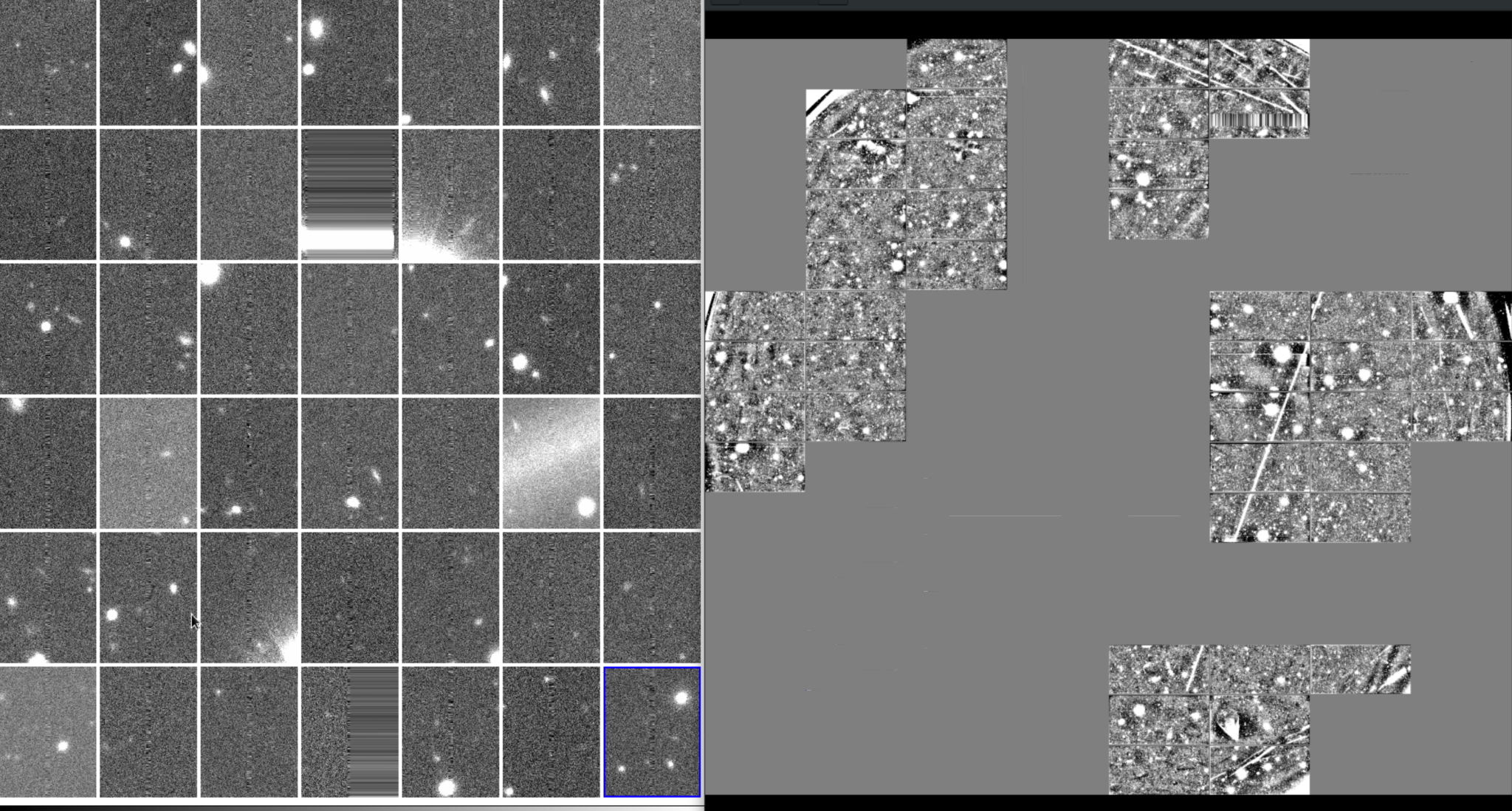 ちなみに今はvisit=011526だけでやったが、異なるvisitをまとめてmake-thumbnail-maskedimages_KM.pyに与えた場合、python ../make-thumbnail-maskedimages_KM.py $HSCana/rerun/SSP_WIDE/01052/HSC-R/corr/CORR-*.fitsスクリプトの中でvisit毎にちゃんと分けて処理して、複数visit分のサムネイル図ができる。11-1-3. WARP画像（visit/CCD毎の画像だが、モザイキングしてグローバルスカイ補正もしている; coaddDriverの出力の一つ）例えば、HSC-R の visit=11526 の104サイエンスCCD Warp画像を表示させる。パスは$HSCana/rerun/SSP_WIDE/deepCoadd/HSC-R/0/[patch]/warp-HSC-R-0-[patch]-11526.fitsWARP画像はモザイキングされている=WCSが張り付いているので、ds9で視野に沿って表示させることができる。% cd $HSCana% ds9 -mosaic wcs -zscale rerun/SSP_WIDE/deepCoadd/HSC-R/0/*/warp-HSC-R-0-*-11526.fits -zoom to fit &-mosaic wcs : wcsを使って複数の画像を揃えて表示-zscale : 表示スケールは自動-zoom to fit : ウィンドウに全体がおさまるようにする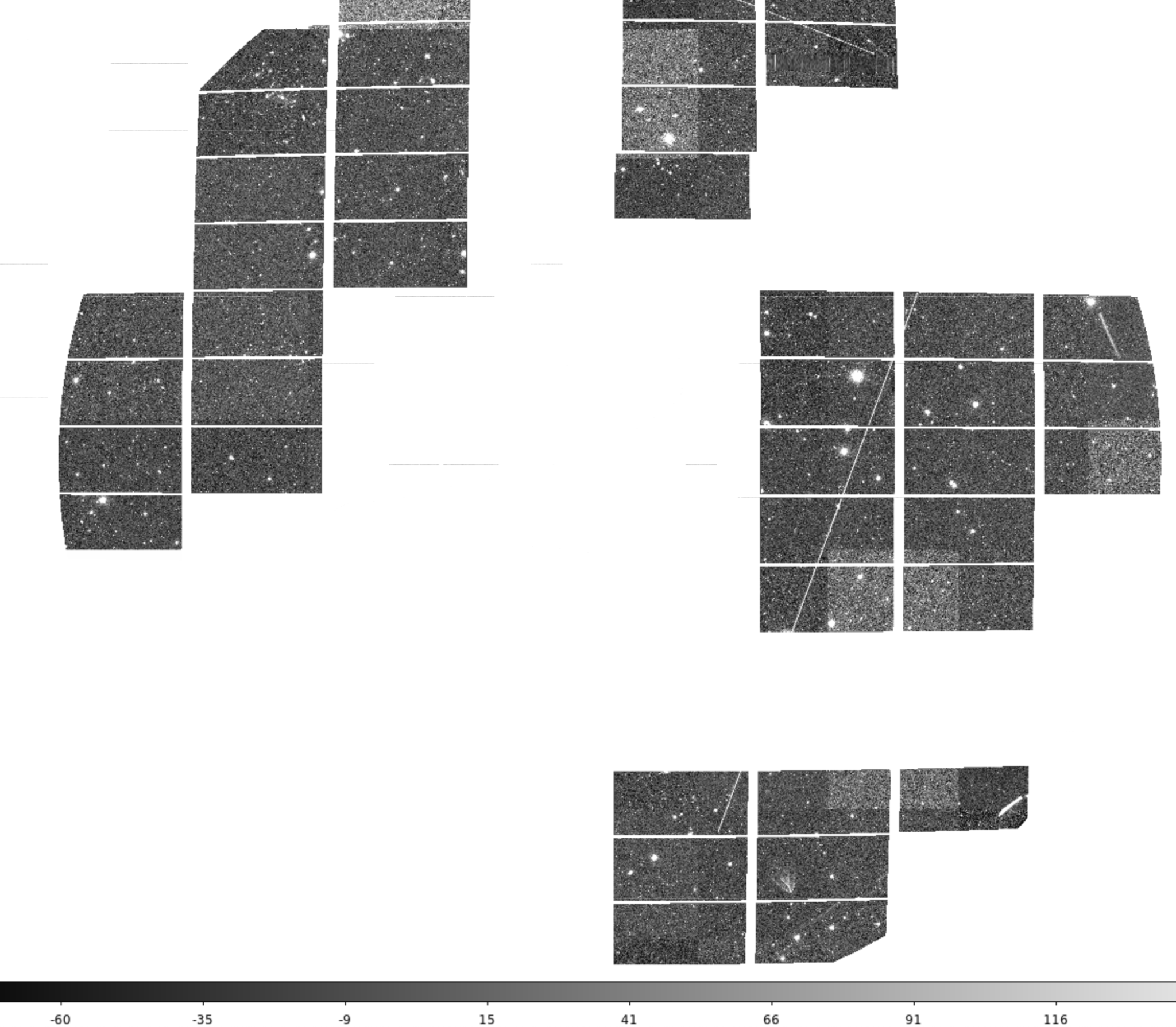 モザイキングがうまくいっていることがわかる。CORR画像に比べてSKY引きすぎ問題がないように見える（グローバルスカイ引きのご利益？）。一方でまだ汚いのはSKY画像が汚かった影響？11-1-4. Coadd画像（coaddDriverの出力のcalexp-*.fits; 最終出力画像）例えば、HSC-R の場合を考えるが、複数のパッチに別れている。パスは$HSCana/rerun/SSP_WIDE/deepCoadd-results/HSC-R/0/[パッチ]/calexp-HSC-R-0-[パッチ].fitsCoadd画像はモザイキングされている=WCSが張り付いているので、ds9で視野に沿って表示させることができる。% cd $HSCana% ds9 -mosaic wcs -zscale rerun/SSP_WIDE/deepCoadd-results/HSC-R/0/*/calexp-HSC-R-0-*.fits -zoom to fit &# 50毎程度のパッチを同時に開いているので時間かかる。。。-mosaic wcs : wcsを使って複数の画像を揃えて表示-zscale : 表示スケールは自動-zoom to fit : ウィンドウに全体がおさまるようにする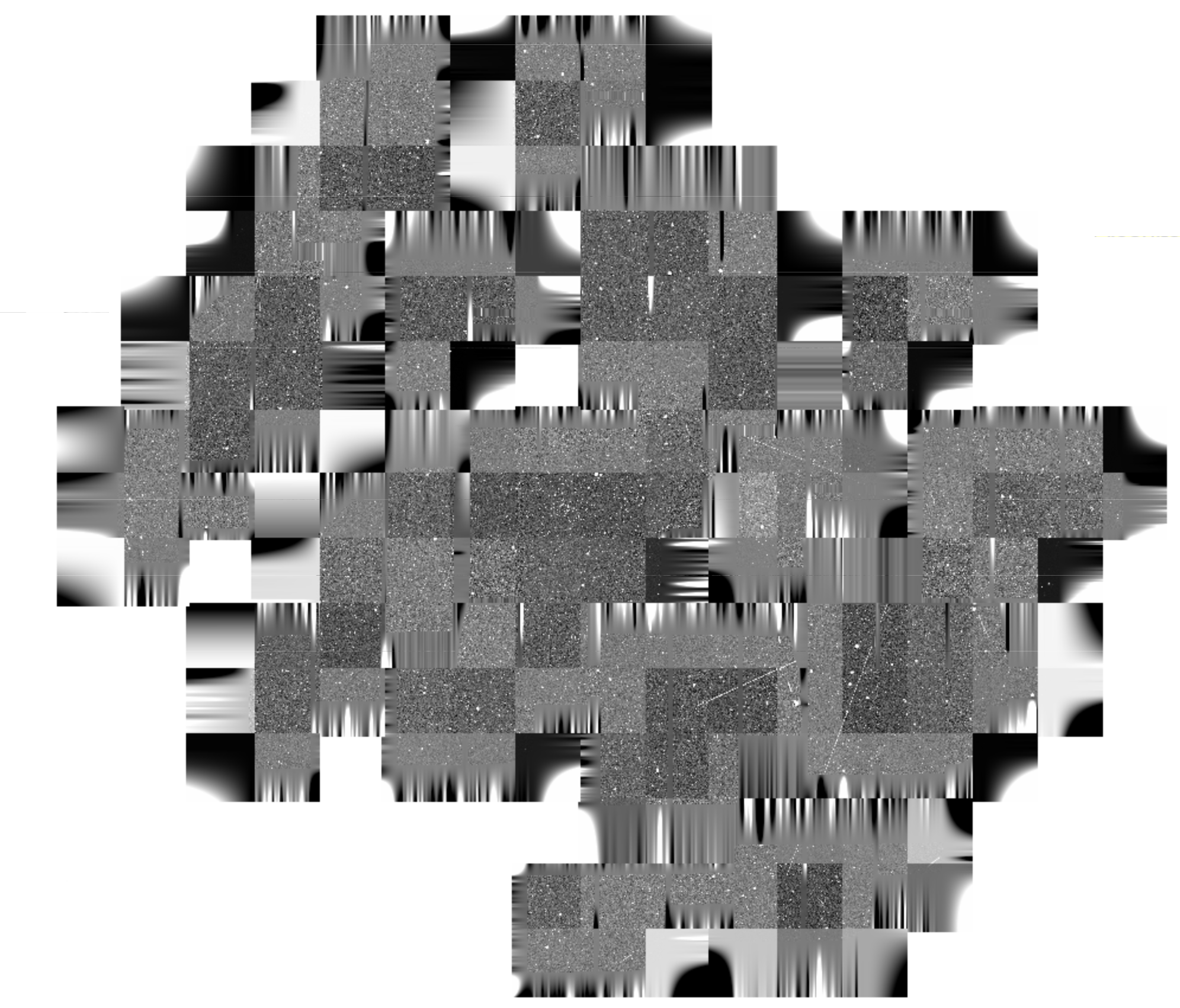 あまり綺麗に見えないが、今回は講習用にターゲット天体の付近のCCDだけを選んで解析しているので、ターゲットから離れるとCoaddするvisit数が少なかったりして汚くなってもしょうがない。11-1-5. 複数パッチに別れたCoadd画像を一枚の大きなfitsにする見る分には先ほどの ds9 -mosaic wcs でもいいが、複数（何十から百以上）のパッチ画像を解析するのは少し面倒臭いかもしれない。一枚の大きな画像にするpythonスクリプトがある。https://hsc-gitlab.mtk.nao.ac.jp/ssp-software/data-access-tools/-/tree/master/dr3/imageStitcher1同じものが講師のディレクトリに置かれているので、それをコピーする。% cp /lfs06/mawatrkn/Lecture2022/HSC/imageStitcher1.py  $HSCana実行してみる。python imageStitcher1.py -o calexp_HSC-R_stitch.fits rerun/SSP_WIDE/deepCoadd-results/HSC-R/0/*/calexp-HSC-R-0-*.fits# python [スクリプト] -o [出力画像] [入力画像]結果を表示してみる。ds9 calexp_HSC-R_stitch.fits -zscale -zoom to fit &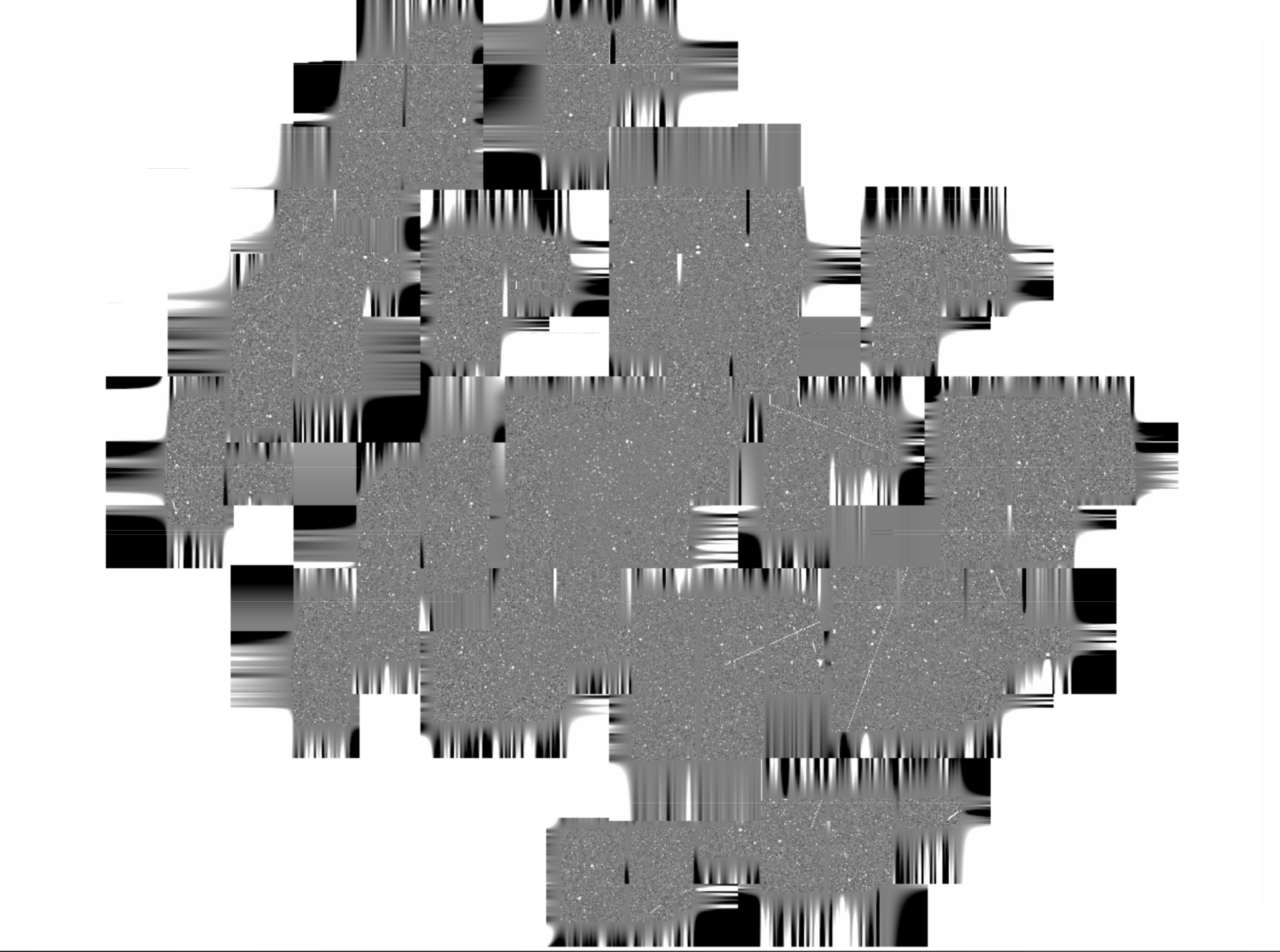 見え方が先ほどと変わったようにみえるが、それはds9の問題。入力画像としてグローバルスカイ引きまで行った（最後のローカルスカイ引きはしてない）ものを入れても動く。$HSCana/rerun/SSP_WIDE/deepCoadd/[filter]/[tract]/[patch].fits11-2. coaddに寄与しているvisit数を調べるCoadd画像を眺めていると、場所毎に何枚のVisitが寄与しているか気になったりする。例えば今回のターゲット銀河団のあたりでは5枚のvisitがCoaddに寄与しているはずだが、本当にそうなっているのかは眺めていてもわからない。hscPipe 特有のmodule (hscPipeを起動させた状態のpythonからのみ使える)を使うと比較的簡単に調べられる。butler : https://hsc.mtk.nao.ac.jp/pipedoc/pipedoc_8/tools_j/index.html?highlight=butler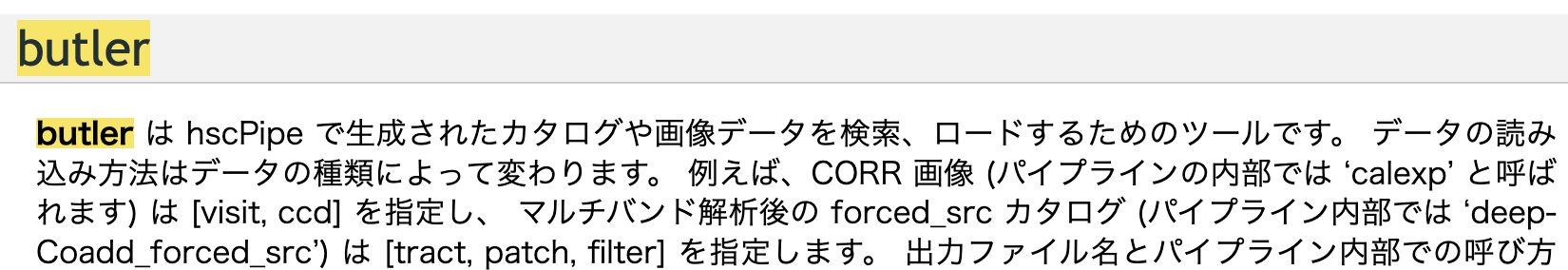 % python# 最初にmodule呼び出し>>> import lsst.daf.persistence as dafPersist# rerunディレクトリを定義（以下の赤字部分は自分の設定に書き換えること）>>> dir_rerun = '/lfs06/mawatrkn/Lecture2022/HSC/rerun/SSP_WIDE'# butler の呼び出し>>> butler = dafPersist.Butler(dir_rerun)# Coadd画像（calexp画像だが、butlerで呼び出す時は “deepCoadd_calexp”）を読み込む。フィルター、tract、patchを指定すること。>>> calexp = butler.get("deepCoadd_calexp",{"filter":"HSC-R","tract":0,"patch":"7,8"})# そのパッチ画像に寄与している visitとccdの組み合わせを列挙する>>> print(calexp.getInfo().getCoaddInputs().ccds)   id   bbox_min_x bbox_min_y bbox_max_x bbox_max_y ccd visit goodpix   	weight  	filter       	pix    	pix    	pix    	pix                                          	 ------- ---------- ---------- ---------- ---------- --- ----- ------- ----------------- ------2286038      	0      	0   	2047   	4175  38 11430  421557 46.88841243103484  	r2286046      	0      	0   	2047   	4175  46 11430 1327568 46.88841243103484  	r2286054      	0      	0   	2047   	4175  54 11430  808828 46.88841243103484  	r2286843      	0      	0   	2047   	4175  43 11434  917120  67.3703855310511  	r2286844      	0      	0   	2047   	4175  44 11434 1462749  67.3703855310511  	r2286851      	0      	0   	2047   	4175  51 11434 3066189  67.3703855310511  	r2286852      	0      	0   	2047   	4175  52 11434 4834473  67.3703855310511  	r2286859      	0      	0   	2047   	4175  59 11434 2098122  67.3703855310511  	r2286860      	0      	0   	2047   	4175  60 11434 3344950  67.3703855310511  	r2305278      	0      	0   	2047   	4175  78 11526  886790 73.55900238856968  	r2305284      	0      	0   	2047   	4175  84 11526 6555297 73.55900238856968  	r2305290      	0      	0   	2047   	4175  90 11526 4415931 73.55900238856968  	r2307202      	0      	0   	2047   	4175   2 11536 5419305 86.15439520945263  	r2307203      	0      	0   	2047   	4175   3 11536   92226 86.15439520945263  	r2307207      	0      	0   	2047   	4175   7 11536 7464420 86.15439520945263  	r2307208      	0      	0   	2047   	4175   8 11536   65118 86.15439520945263  	r2307213      	0      	0   	2047   	4175  13 11536 2689152 86.15439520945263  	r2307214      	0      	0   	2047   	4175  14 11536	9272 86.15439520945263  	r3236087      	0      	0   	2047   	4175  87 16180 1718879 84.32881094145364  	r3236093      	0      	0   	2047   	4175  93 16180 5877171 84.32881094145364  	r3236098      	0      	0   	2047   	4175  98 16180 4687167 84.32881094145364  	r# 見づらいので ccdの違いは無視して、visitだけを取り出して重複を除く -> patch = 7,8のCoaddに寄与した Visitを列挙する。>>> set(calexp.getInfo().getCoaddInputs().ccds['visit']){11430, 11526, 11434, 11536, 16180}期待した通り、5枚のVisitが寄与していた。他のpatchではそうなっていないこともあるはず。例えば、patch=6,10だと、1 visitしか寄与していない。11-3. 深さの簡易的なチェック; 原理だけ説明forced カタログの中には、各天体のフラックス と フラックスエラーが含まれている。フラックスエラー = 1sigma限界フラックスだと考えることができる。なので、等級にすると5sigma 限界等級 = -2.5 * LOG(5 * フラックスエラー) + 27.0などとすれば良い。ここで 27.0 はhscPipeで処理したforcedカタログ内のフラックスに対する測光ゼロ点天体毎（位置ごと）に5sigma限界等級が出てくる。パイプラインを100%信頼すればこれでいいはずだが、多くの人は上記のカタログベースのやり方をクイックルックとして行い、ちゃんとやる時は ランダムアパーチャーを多数置いて、そこでの測光値の標準偏差を1sigmaと考えて限界等級（深さ）を求めていたりする。jupytercp /lfs06/mawatrkn/Lecture2022/depthBeta_CheckOutput.ipynb $HSCana/../11-4. PSFのチェックforced カタログの中にある、各天体の形状情報: SdssShape から求めることができる。https://hsc.mtk.nao.ac.jp/pipedoc/pipedoc_8/tips_j/read_catalog.html?highlight=psfウェブサイト記述にタイポ: FWHMを求める式は正しくはFWHM=0.168*2.354*sqrt(sqrt(src_base_SdssShape_xx*src_base_SdssShape_yy - src_base_SdssShape_xy**2))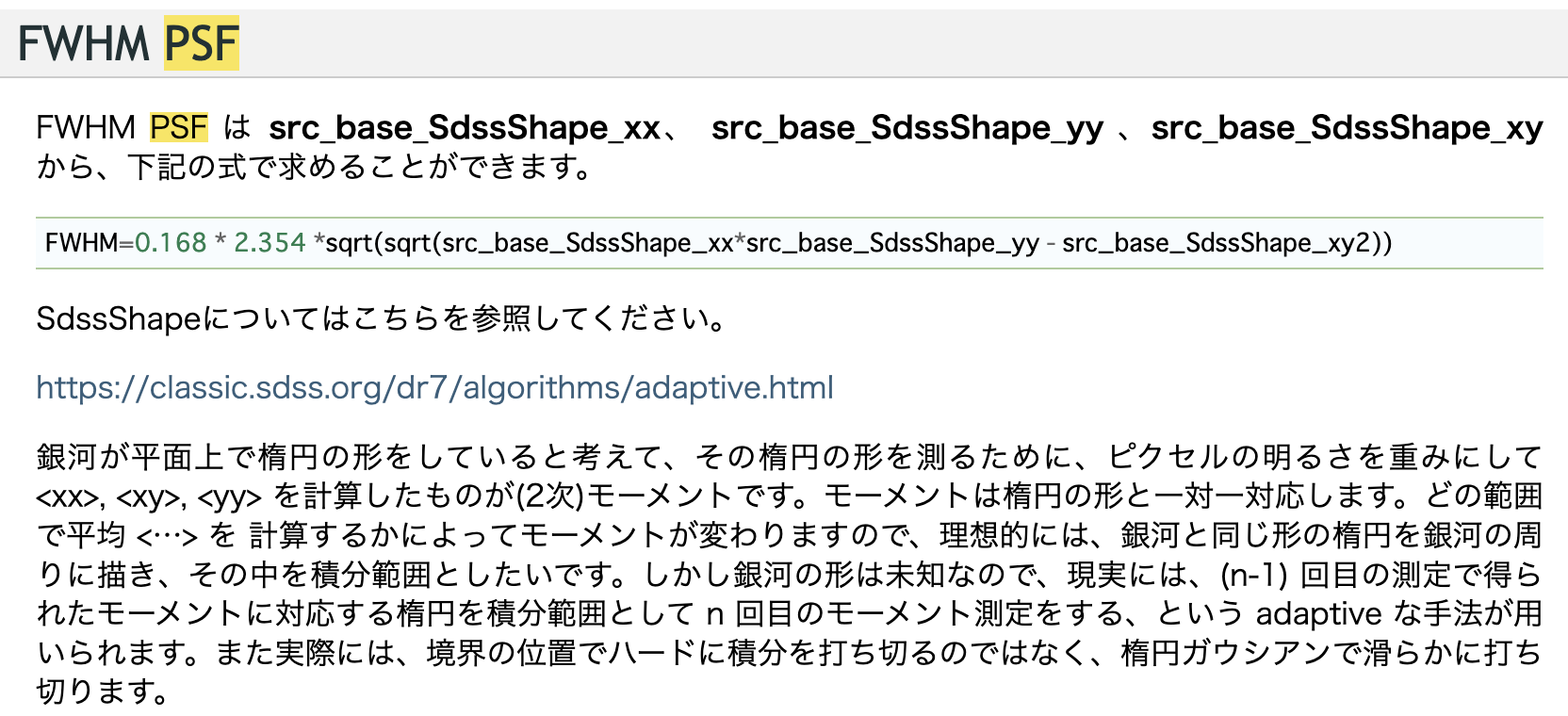 またhscPipe モジュールを使うと、PFSをFWHMの値ではなく、画像として得ることもできる。すなはち、calexp画像の任意の座標（例えばHSC-R, patch7,8のピクセル座標 X=3440; Y=2660）におけるPSF画像を作成することができる。hscPipeを起動させた状態のpythonから以下のコマンド手順。% cd $HSCana% python# 必要なモジュールのimport>>> import lsst.afw.image as afwImage>>> import lsst.afw.geom as afwGeom# calexpを指定（赤字の部分は自分のディレクトリに書き換えること）>>> img_calexp=/lfs06/mawatrkn/Lecture2022/HSC/rerun/SSP_WIDE/deepCoadd-results/HSC-R/0/7,8/calexp-HSC-R-0-7,8.fits# 画像を認識させる>>> exposure = afwImage.ExposureF(img_calexp)# みているパッチ画像（calexp画像）の原点がトラクト座標でどこに対応するか取得>>> x0,y0 = exposure.getXY0() # PSFの定義>>> psf = exposure.getPsf()# PSFを求めたいパッチ（calexp）画像上での座標 >>> xp=3440>>> yp=2660# その場所でのPSF画像を取得>>> psfImage = psf.computeImage(afwGeom.Point2D(xp+x0,yp+y0))# fitsで出力; かっこの中身はペーストした後でダブルクオーテーションをつける>>> psfImage.writeFits(PSF_HSC-R_7,8.fits)# python終了>>> exit()pythonターミナルにコピペするときに結構文字化けするので、怒られたら文字化けを疑ってください。開いてみてみる% ds9 PSF_HSC-R_7,8.fits -zscale &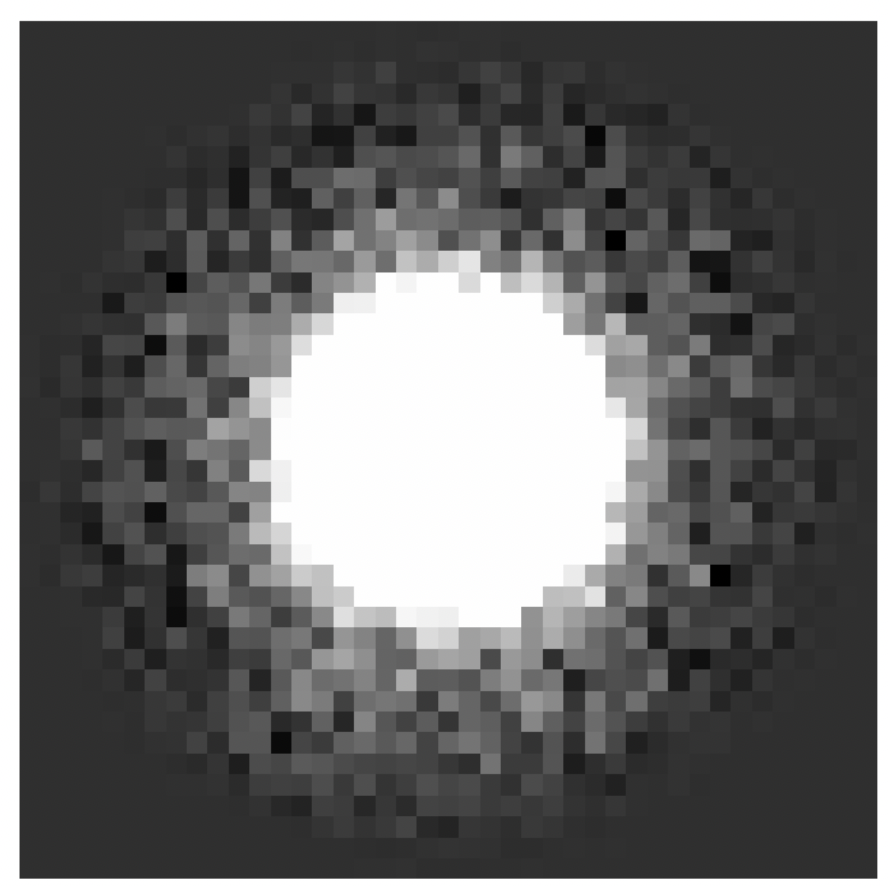 region -> shape -> projectionで1D のprofile見れる12. データのバックアップ & 今後のLSC作業の勧め# データ総量処理データ  -> ~300GB% du -h $HSCana生データ -> 109GB% du -h /lfs06/mawatrkn/Lecture2022/rawdata # ローカルへの落とし方## 時間がかかるので、時間があって途中でPCを落とさないときに行ってくださいVPN接続した状態のローカルマシンのターミナルから% scp -r <ユーザー名>@kaim.ana.nao.ac.jp:/lfs??/<ユーザー名>/Lecture2022 .% scp -r <ユーザー名>@kaim.ana.nao.ac.jp:/lfs06/mawatrkn/Lecture2022/rawdata .今後、自身の研究でHSCデータを解析する場合、ローカルでhscpipe環境を構築するより、LSCを推奨します。https://www.adc.nao.ac.jp/LSC/lsc_j.html世話人の rawdata/ と Lecture2022/ も LSCの以下にコピーして保管されています。/gpfs/mawatrkn/Lecture2022/時間サマリー# 分以上の時間がかかるものだけ抜粋# コマンド                                     時間ingestImages.py                  7minconstructBias                      15minconstructDark	                              10minconstructFlat                                   ~1hour / バンド (3~4coreずつ使ってGとR同時並行)   singleFrameDriver                          1.3hour / バンド (3~4coreずつ使ってGとR同時並行) jointcal                                            20min / バンド (3coreずつ使ってGとR同時並行) skyCorrection                                  15min / バンド (3coreずつ使ってGとR同時並行) coaddDriver                               3.3hour / バンド (3coreずつ使ってGとR同時並行) multiBandDriver                         0.5hour / patch  これはvisit, ccd, patchを絞った結果の短縮された時間であり、通常の使えるデータを全部使う場合はもっと時間かかる。特に最後のmultiBandDriverは通常の場合（1tractの中に11 x 11 patches）、10時間以上かかるので注意。多波長解析システムのVNC接続を完全終了“完全に”終わらせるとき「VNC上デスクトップ画面右上の電源ボタンをクリックし、表示されるアカウント名をクリック、表示される「Log Out」をクリック、また「Log Out」をクリックする。間違えて画面共有を消してしまうことがあると思うが、ターミナルでkaim??に接続してvncserverを落とすこともできるので慌てなくてOK（方法は上記資料をみること）